Female BMD Results for Table: Kidney-Left AbsoluteBMDS version: BMDS v2.7.0Input datasetSummary tablea Constant variance case presented (BMDS Test 2 p-value = 0.507, BMDS Test 3 p-value = 0.507).b Recommended modelModel recommendation detailsa Recommended modelRecommended model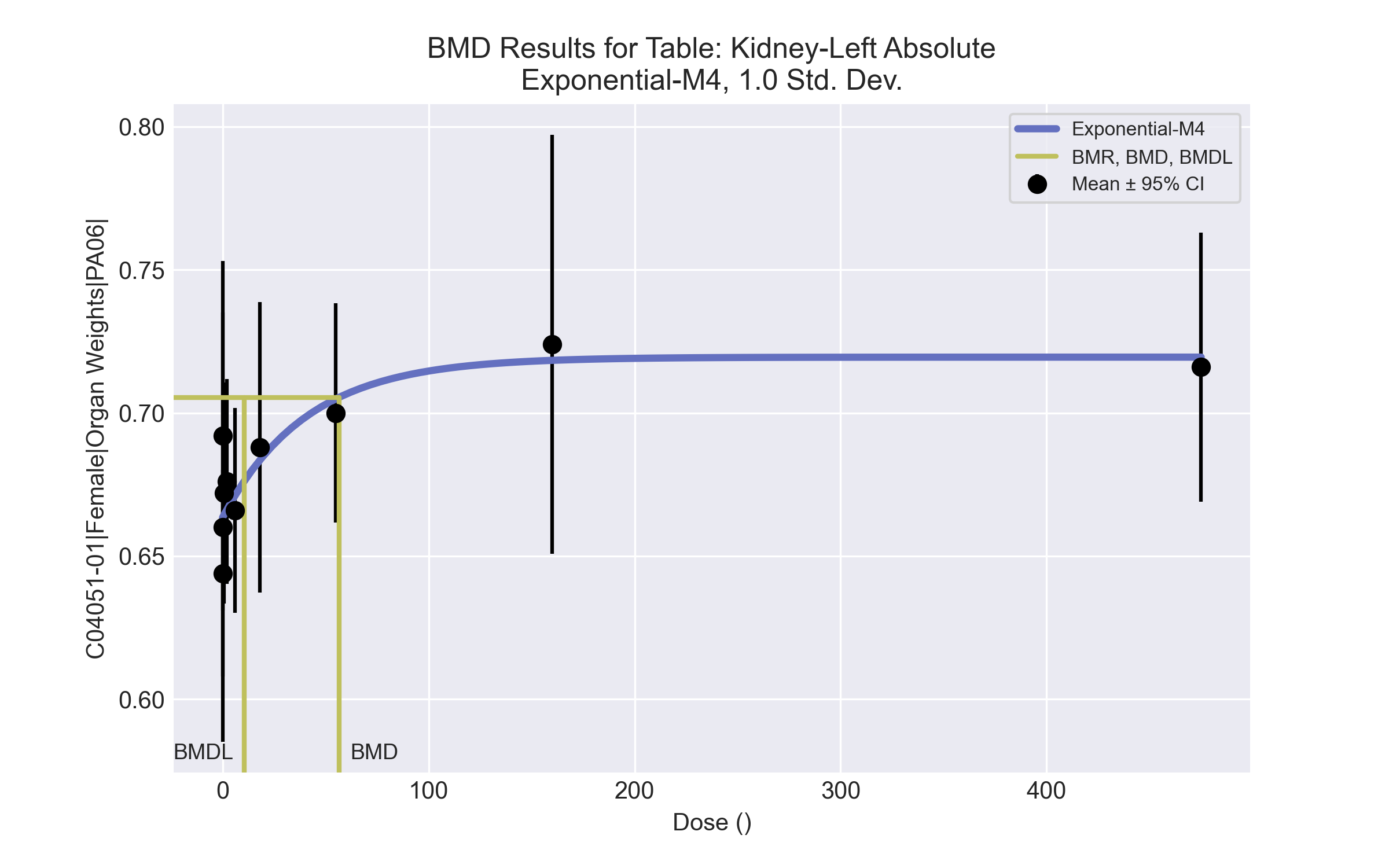 

 ==================================================================== 
   	  Exponential Model. (Version: 1.11;  Date: 03/14/2017) 
  	  Input Data File: C:\Windows\TEMP\bmds-p4_u7hiu.(d)  
  	  Gnuplot Plotting File:  
 							Tue Apr 13 09:56:27 2021
 ==================================================================== 

 BMDS_Model_Run 
~~~~~~~~~~~~~~~~~~~~~~~~~~~~~~~~~~~~~~~~~~~~~~~~~~~~~~~~~~~~~~~~~~~~~
 
   The form of the response function by Model: 
      Model 2:     Y[dose] = a * exp{sign * b * dose}
      Model 3:     Y[dose] = a * exp{sign * (b * dose)^d}
      Model 4:     Y[dose] = a * [c-(c-1) * exp{-b * dose}]
      Model 5:     Y[dose] = a * [c-(c-1) * exp{-(b * dose)^d}]

    Note: Y[dose] is the median response for exposure = dose;
          sign = +1 for increasing trend in data;
          sign = -1 for decreasing trend.

      Model 2 is nested within Models 3 and 4.
      Model 3 is nested within Model 5.
      Model 4 is nested within Model 5.


   Dependent variable = Response
   Independent variable = Dose
   Data are assumed to be distributed: normally
   Variance Model: exp(lnalpha +rho *ln(Y[dose]))
   rho is set to 0.
   A constant variance model is fit.

   Total number of dose groups = 10
   Total number of records with missing values = 0
   Maximum number of iterations = 500
   Relative Function Convergence has been set to: 1e-008
   Parameter Convergence has been set to: 1e-008

   MLE solution provided: Exact


                  Initial Parameter Values

                  Variable          Model 4
                  --------          --------
                    lnalpha          -6.44049          
                        rho                 0 Specified
                          a            0.6118          
                          b        0.00340907          
                          c           1.24256          
                          d                 1 Specified



                     Parameter Estimates

                   Variable          Model 4          Std. Err.
                   --------          -------          ---------
                    lnalpha            -6.34026          0.00033635
                          a             0.66346          0.00758079
                          b           0.0244564           0.0226753
                          c             1.08444           0.0239327

     NC = No Convergence


            Table of Stats From Input Data

     Dose      N         Obs Mean     Obs Std Dev
     -----    ---       ----------   -------------
         0     10        0.644      0.05038
      0.07      5        0.692      0.04919
       0.2      5         0.66      0.06042
       0.7      5        0.672      0.03114
         2      5        0.676      0.02881
         6      5        0.666      0.02881
        18      5        0.688      0.04087
        55      5          0.7      0.03082
       160      5        0.724      0.05899
       475      5        0.716      0.03782


                  Estimated Values of Interest

      Dose      Est Mean      Est Std     Scaled Residual
    ------    ----------    ---------    ----------------
         0        0.6635        0.042           -1.465
      0.07        0.6636        0.042            1.514
       0.2        0.6637        0.042          -0.1988
       0.7        0.6644        0.042            0.404
         2        0.6661        0.042           0.5253
         6        0.6711        0.042          -0.2719
        18        0.6834        0.042           0.2444
        55        0.7049        0.042          -0.2602
       160        0.7184        0.042           0.3002
       475        0.7195        0.042          -0.1853



   Other models for which likelihoods are calculated:

     Model A1:        Yij = Mu(i) + e(ij)
               Var{e(ij)} = Sigma^2

     Model A2:        Yij = Mu(i) + e(ij)
               Var{e(ij)} = Sigma(i)^2

     Model A3:        Yij = Mu(i) + e(ij)
               Var{e(ij)} = exp(lalpha + log(mean(i)) * rho)

     Model  R:        Yij = Mu + e(i)
               Var{e(ij)} = Sigma^2


                                Likelihoods of Interest

                     Model      Log(likelihood)      DF         AIC
                    -------    -----------------    ----   ------------
                        A1        149.6133           11     -277.2267
                        A2        153.7503           20     -267.5006
                        A3        149.6133           11     -277.2267
                         R        140.2633            2     -276.5267
                         4        146.8573            4     -285.7145


   Additive constant for all log-likelihoods =     -50.54.  This constant added to the
   above values gives the log-likelihood including the term that does not
   depend on the model parameters.


                                 Explanation of Tests

   Test 1:  Does response and/or variances differ among Dose levels? (A2 vs. R)
   Test 2:  Are Variances Homogeneous? (A2 vs. A1)
   Test 3:  Are variances adequately modeled? (A2 vs. A3)

   Test 6a: Does Model 4 fit the data? (A3 vs 4)


                            Tests of Interest

     Test          -2*log(Likelihood Ratio)       D. F.         p-value
   --------        ------------------------      ------     --------------
     Test 1                         26.97          18             0.07949
     Test 2                         8.274           9              0.5068
     Test 3                         8.274           9              0.5068
    Test 6a                         5.512           7              0.5977


     The p-value for Test 1 is greater than .05.  There may not be a
     diffence between responses and/or variances among the dose levels
     Modelling the data with a dose/response curve may not be appropriate.

     The p-value for Test 2 is greater than .1.  A homogeneous
     variance model appears to be appropriate here.

     The p-value for Test 3 is greater than .1.  The modeled
     variance appears to be appropriate here.

     The p-value for Test 6a is greater than .1.  Model 4 seems
     to adequately describe the data.


   Benchmark Dose Computations:

     Specified Effect = 1.000000

            Risk Type = Estimated standard deviations from control

     Confidence Level = 0.950000

                  BMD =      56.6339

                 BMDL =      10.5076

                 BMDU =    4.75e+006
Female BMD Results for Table: Kidney-Left RelativeBMDS version: BMDS v2.7.0Input datasetSummary tablea Constant variance case presented (BMDS Test 2 p-value = 0.194, BMDS Test 3 p-value = 0.194).b Recommended modelModel recommendation detailsa Recommended modelRecommended model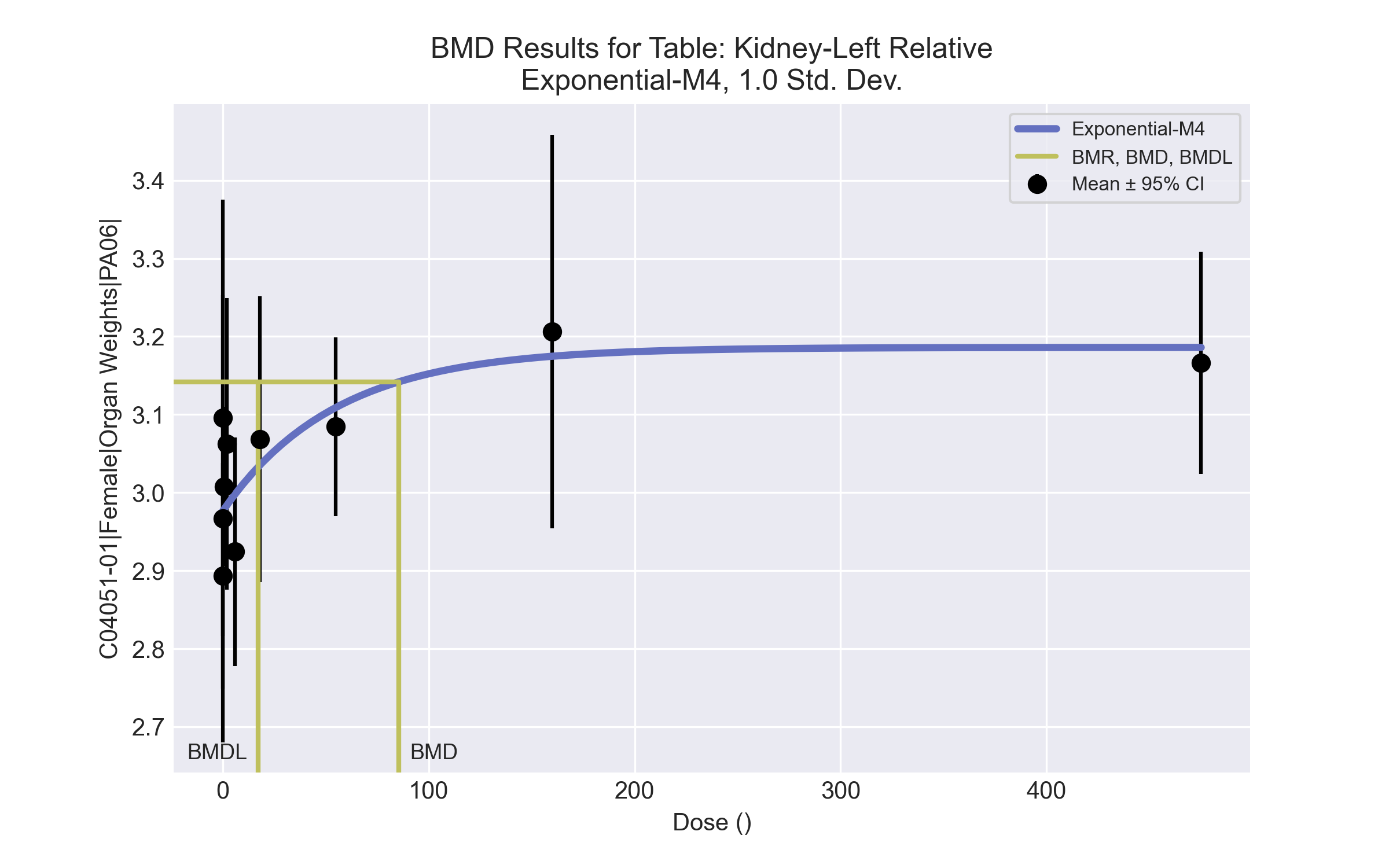 

 ==================================================================== 
   	  Exponential Model. (Version: 1.11;  Date: 03/14/2017) 
  	  Input Data File: C:\Windows\TEMP\bmds-49o9b_o0.(d)  
  	  Gnuplot Plotting File:  
 							Tue Apr 13 09:56:35 2021
 ==================================================================== 

 BMDS_Model_Run 
~~~~~~~~~~~~~~~~~~~~~~~~~~~~~~~~~~~~~~~~~~~~~~~~~~~~~~~~~~~~~~~~~~~~~
 
   The form of the response function by Model: 
      Model 2:     Y[dose] = a * exp{sign * b * dose}
      Model 3:     Y[dose] = a * exp{sign * (b * dose)^d}
      Model 4:     Y[dose] = a * [c-(c-1) * exp{-b * dose}]
      Model 5:     Y[dose] = a * [c-(c-1) * exp{-(b * dose)^d}]

    Note: Y[dose] is the median response for exposure = dose;
          sign = +1 for increasing trend in data;
          sign = -1 for decreasing trend.

      Model 2 is nested within Models 3 and 4.
      Model 3 is nested within Model 5.
      Model 4 is nested within Model 5.


   Dependent variable = Response
   Independent variable = Dose
   Data are assumed to be distributed: normally
   Variance Model: exp(lnalpha +rho *ln(Y[dose]))
   rho is set to 0.
   A constant variance model is fit.

   Total number of dose groups = 10
   Total number of records with missing values = 0
   Maximum number of iterations = 500
   Relative Function Convergence has been set to: 1e-008
   Parameter Convergence has been set to: 1e-008

   MLE solution provided: Exact


                  Initial Parameter Values

                  Variable          Model 4
                  --------          --------
                    lnalpha          -3.74888          
                        rho                 0 Specified
                          a           2.74884          
                          b        0.00318188          
                          c           1.22485          
                          d                 1 Specified



                     Parameter Estimates

                   Variable          Model 4          Std. Err.
                   --------          -------          ---------
                    lnalpha             -3.5932          0.00524598
                          a             2.97611           0.0289755
                          b           0.0182433           0.0162438
                          c             1.07052           0.0219726

     NC = No Convergence


            Table of Stats From Input Data

     Dose      N         Obs Mean     Obs Std Dev
     -----    ---       ----------   -------------
         0     10        2.894       0.2022
      0.07      5        3.096       0.2252
       0.2      5        2.967       0.2306
       0.7      5        3.008      0.08211
         2      5        3.063       0.1504
         6      5        2.924        0.118
        18      5        3.068       0.1472
        55      5        3.085      0.09226
       160      5        3.207        0.203
       475      5        3.166       0.1148


                  Estimated Values of Interest

      Dose      Est Mean      Est Std     Scaled Residual
    ------    ----------    ---------    ----------------
         0         2.976       0.1659           -1.575
      0.07         2.976       0.1659             1.61
       0.2         2.977       0.1659          -0.1363
       0.7         2.979       0.1659           0.3928
         2         2.984       0.1659            1.065
         6         2.998       0.1659          -0.9904
        18         3.035       0.1659            0.453
        55         3.109       0.1659          -0.3299
       160         3.175       0.1659           0.4304
       475         3.186       0.1659          -0.2671



   Other models for which likelihoods are calculated:

     Model A1:        Yij = Mu(i) + e(ij)
               Var{e(ij)} = Sigma^2

     Model A2:        Yij = Mu(i) + e(ij)
               Var{e(ij)} = Sigma(i)^2

     Model A3:        Yij = Mu(i) + e(ij)
               Var{e(ij)} = exp(lalpha + log(mean(i)) * rho)

     Model  R:        Yij = Mu + e(i)
               Var{e(ij)} = Sigma^2


                                Likelihoods of Interest

                     Model      Log(likelihood)      DF         AIC
                    -------    -----------------    ----   ------------
                        A1        75.59426           11     -129.1885
                        A2        81.77062           20     -123.5412
                        A3        75.59426           11     -129.1885
                         R        65.68851            2      -127.377
                         4        71.31299            4      -134.626


   Additive constant for all log-likelihoods =     -50.54.  This constant added to the
   above values gives the log-likelihood including the term that does not
   depend on the model parameters.


                                 Explanation of Tests

   Test 1:  Does response and/or variances differ among Dose levels? (A2 vs. R)
   Test 2:  Are Variances Homogeneous? (A2 vs. A1)
   Test 3:  Are variances adequately modeled? (A2 vs. A3)

   Test 6a: Does Model 4 fit the data? (A3 vs 4)


                            Tests of Interest

     Test          -2*log(Likelihood Ratio)       D. F.         p-value
   --------        ------------------------      ------     --------------
     Test 1                         32.16          18             0.02102
     Test 2                         12.35           9              0.1941
     Test 3                         12.35           9              0.1941
    Test 6a                         8.563           7              0.2856


     The p-value for Test 1 is less than .05.  There appears to be a
     difference between response and/or variances among the dose
     levels, it seems appropriate to model the data.

     The p-value for Test 2 is greater than .1.  A homogeneous
     variance model appears to be appropriate here.

     The p-value for Test 3 is greater than .1.  The modeled
     variance appears to be appropriate here.

     The p-value for Test 6a is greater than .1.  Model 4 seems
     to adequately describe the data.


   Benchmark Dose Computations:

     Specified Effect = 1.000000

            Risk Type = Estimated standard deviations from control

     Confidence Level = 0.950000

                  BMD =      85.6285

                 BMDL =      17.2858

                 BMDU =    4.75e+006
Female BMD Results for Table: Kidney-Right AbsoluteBMDS version: BMDS v2.7.0Input datasetSummary tablea Constant variance case presented (BMDS Test 2 p-value = 0.245, BMDS Test 3 p-value = 0.245).b Recommended modelModel recommendation detailsa Recommended modelRecommended model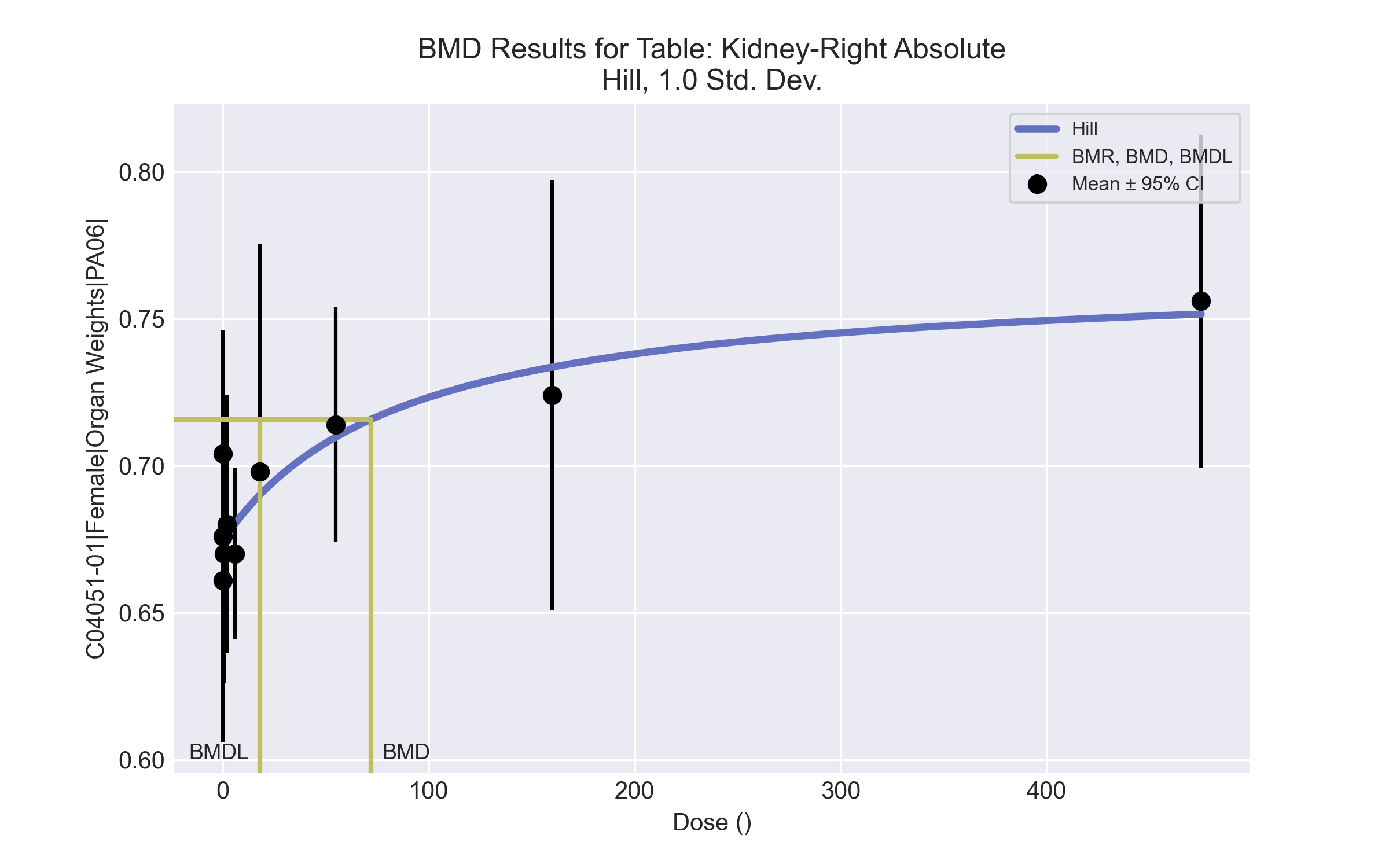 

 ==================================================================== 
   	  Hill Model. (Version: 2.18;  Date: 03/14/2017) 
  	  Input Data File: C:\Windows\TEMP\bmds-klmp8hjn.(d)  
  	  Gnuplot Plotting File:  C:\Windows\TEMP\bmds-klmp8hjn.plt
 							Tue Apr 13 09:56:38 2021
 ==================================================================== 

 BMDS_Model_Run 
~~~~~~~~~~~~~~~~~~~~~~~~~~~~~~~~~~~~~~~~~~~~~~~~~~~~~~~~~~~~~~~~~~~~~
 
   The form of the response function is: 

   Y[dose] = intercept + v*dose^n/(k^n + dose^n)


   Dependent variable = Response
   Independent variable = Dose
   rho is set to 0
   Power parameter restricted to be greater than 1
   A constant variance model is fit

   Total number of dose groups = 10
   Total number of records with missing values = 0
   Maximum number of iterations = 500
   Relative Function Convergence has been set to: 1e-008
   Parameter Convergence has been set to: 1e-008



                  Default Initial Parameter Values  
                          alpha =   0.00192821
                            rho =            0   Specified
                      intercept =        0.661
                              v =        0.095
                              n =      0.40759
                              k =      67.7187


           Asymptotic Correlation Matrix of Parameter Estimates

           ( *** The model parameter(s)  -rho    -n   
                 have been estimated at a boundary point, or have been specified by the user,
                 and do not appear in the correlation matrix )

                  alpha    intercept            v            k

     alpha            1       3e-009     5.7e-009     5.3e-009

 intercept       3e-009            1        0.054         0.43

         v     5.7e-009        0.054            1         0.81

         k     5.3e-009         0.43         0.81            1



                                 Parameter Estimates

                                                         95.0% Wald Confidence Interval
       Variable         Estimate        Std. Err.     Lower Conf. Limit   Upper Conf. Limit
          alpha        0.0017203      0.000328049          0.00107734          0.00236327
      intercept         0.674309       0.00751048            0.659588            0.689029
              v        0.0913551        0.0336258           0.0254496             0.15726
              n                1               NA
              k          86.7596          107.855            -124.633             298.152

NA - Indicates that this parameter has hit a bound
     implied by some inequality constraint and thus
     has no standard error.



     Table of Data and Estimated Values of Interest

 Dose       N    Obs Mean     Est Mean   Obs Std Dev  Est Std Dev   Scaled Res.
------     ---   --------     --------   -----------  -----------   ----------

    0    10      0.661        0.674       0.0451       0.0415          -1.01
 0.07     5      0.704        0.674       0.0207       0.0415            1.6
  0.2     5      0.676        0.675       0.0564       0.0415         0.0799
  0.7     5       0.67        0.675       0.0354       0.0415         -0.272
    2     5       0.68        0.676       0.0354       0.0415          0.196
    6     5       0.67         0.68       0.0235       0.0415         -0.551
   18     5      0.698         0.69       0.0622       0.0415          0.431
   55     5      0.714         0.71       0.0321       0.0415          0.229
  160     5      0.724        0.734        0.059       0.0415         -0.515
  475     5      0.756        0.752       0.0456       0.0415           0.24



 Model Descriptions for likelihoods calculated


 Model A1:        Yij = Mu(i) + e(ij)
           Var{e(ij)} = Sigma^2

 Model A2:        Yij = Mu(i) + e(ij)
           Var{e(ij)} = Sigma(i)^2

 Model A3:        Yij = Mu(i) + e(ij)
           Var{e(ij)} = Sigma^2
     Model A3 uses any fixed variance parameters that
     were specified by the user

 Model  R:         Yi = Mu + e(i)
            Var{e(i)} = Sigma^2


                       Likelihoods of Interest

            Model      Log(likelihood)   # Param's      AIC
             A1          149.925411           11    -277.850822
             A2          155.656445           20    -271.312890
             A3          149.925411           11    -277.850822
         fitted          147.544495            4    -287.088989
              R          138.359208            2    -272.718417


                   Explanation of Tests  

 Test 1:  Do responses and/or variances differ among Dose levels? 
          (A2 vs. R)
 Test 2:  Are Variances Homogeneous? (A1 vs A2)
 Test 3:  Are variances adequately modeled? (A2 vs. A3)
 Test 4:  Does the Model for the Mean Fit? (A3 vs. fitted)
 (Note:  When rho=0 the results of Test 3 and Test 2 will be the same.)

                     Tests of Interest    

   Test    -2*log(Likelihood Ratio)  Test df        p-value    

   Test 1              34.5945         18         0.01063
   Test 2              11.4621          9          0.2454
   Test 3              11.4621          9          0.2454
   Test 4              4.76183          7           0.689

The p-value for Test 1 is less than .05.  There appears to be a
difference between response and/or variances among the dose levels
It seems appropriate to model the data

The p-value for Test 2 is greater than .1.  A homogeneous variance 
model appears to be appropriate here


The p-value for Test 3 is greater than .1.  The modeled variance appears 
 to be appropriate here

The p-value for Test 4 is greater than .1.  The model chosen seems 
to adequately describe the data
 

        Benchmark Dose Computation

Specified effect =             1

Risk Type        =     Estimated standard deviations from the control mean 

Confidence level =           0.95

             BMD =        72.1451

            BMDL =       18.0006

            BMDU =       257.973

Female BMD Results for Table: Kidney-Right RelativeBMDS version: BMDS v2.7.0Input datasetSummary tablea Modeled variance case presented (BMDS Test 2 p-value = 0.055, BMDS Test 3 p-value = 0.048).Model recommendation detailsRecommended modelNo model was recommended as a best-fitting model.Female BMD Results for Table: Liver Weight AbsoluteBMDS version: BMDS v2.7.0Input datasetSummary tablea Constant variance case presented (BMDS Test 2 p-value = 0.576, BMDS Test 3 p-value = 0.576).b Recommended modelModel recommendation detailsa Recommended modelRecommended model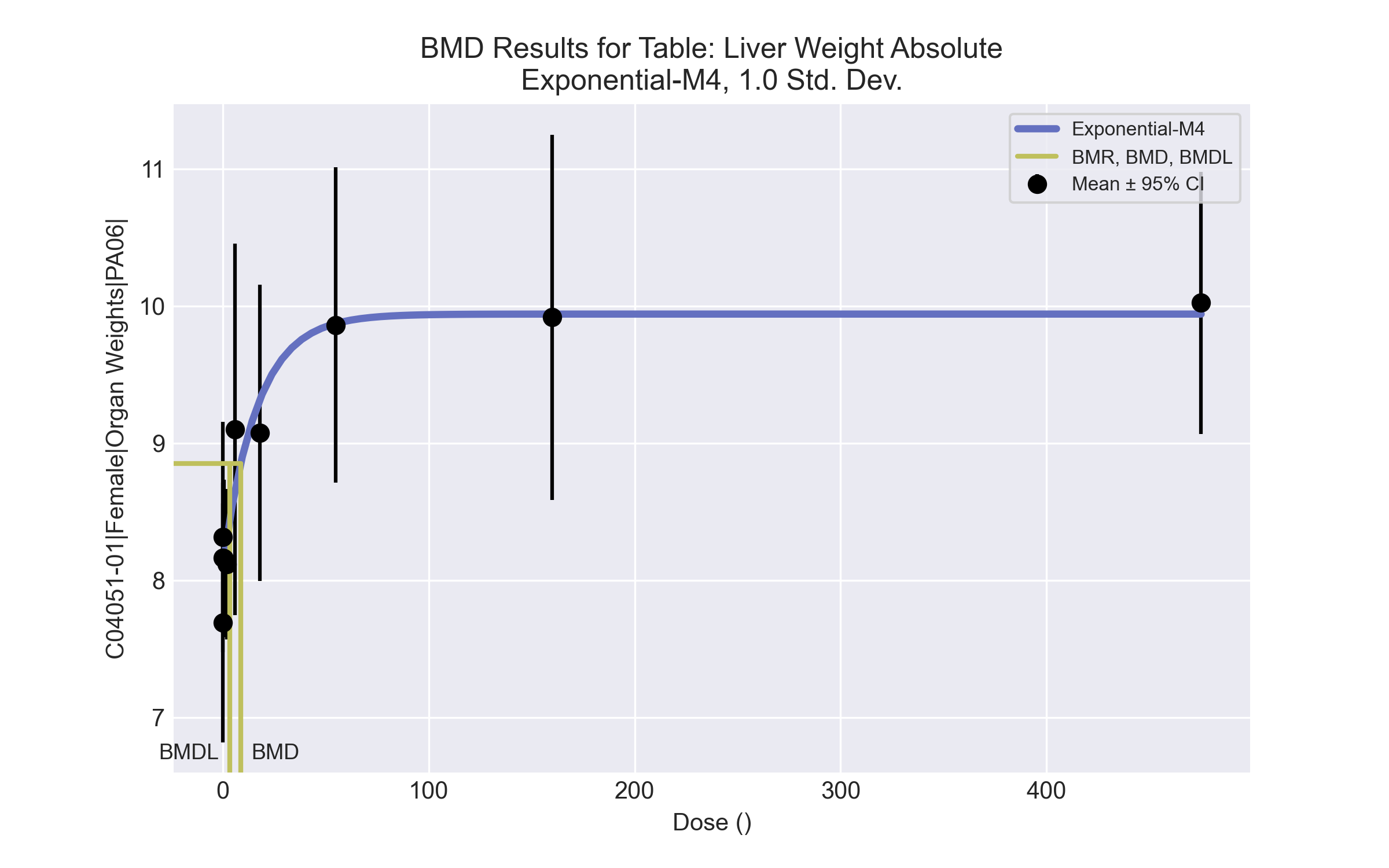 

 ==================================================================== 
   	  Exponential Model. (Version: 1.11;  Date: 03/14/2017) 
  	  Input Data File: C:\Windows\TEMP\bmds-dtgl4q4o.(d)  
  	  Gnuplot Plotting File:  
 							Tue Apr 13 09:57:20 2021
 ==================================================================== 

 BMDS_Model_Run 
~~~~~~~~~~~~~~~~~~~~~~~~~~~~~~~~~~~~~~~~~~~~~~~~~~~~~~~~~~~~~~~~~~~~~
 
   The form of the response function by Model: 
      Model 2:     Y[dose] = a * exp{sign * b * dose}
      Model 3:     Y[dose] = a * exp{sign * (b * dose)^d}
      Model 4:     Y[dose] = a * [c-(c-1) * exp{-b * dose}]
      Model 5:     Y[dose] = a * [c-(c-1) * exp{-(b * dose)^d}]

    Note: Y[dose] is the median response for exposure = dose;
          sign = +1 for increasing trend in data;
          sign = -1 for decreasing trend.

      Model 2 is nested within Models 3 and 4.
      Model 3 is nested within Model 5.
      Model 4 is nested within Model 5.


   Dependent variable = Response
   Independent variable = Dose
   Data are assumed to be distributed: normally
   Variance Model: exp(lnalpha +rho *ln(Y[dose]))
   rho is set to 0.
   A constant variance model is fit.

   Total number of dose groups = 10
   Total number of records with missing values = 0
   Maximum number of iterations = 500
   Relative Function Convergence has been set to: 1e-008
   Parameter Convergence has been set to: 1e-008

   MLE solution provided: Exact


                  Initial Parameter Values

                  Variable          Model 4
                  --------          --------
                    lnalpha         -0.642903          
                        rho                 0 Specified
                          a            7.3055          
                          b        0.00493729          
                          c           1.44044          
                          d                 1 Specified



                     Parameter Estimates

                   Variable          Model 4          Std. Err.
                   --------          -------          ---------
                    lnalpha           -0.554188             0.10956
                          a             8.09184            0.149609
                          b           0.0599768           0.0329075
                          c              1.2284           0.0332011

     NC = No Convergence


            Table of Stats From Input Data

     Dose      N         Obs Mean     Obs Std Dev
     -----    ---       ----------   -------------
         0     10        8.164       0.7676
      0.07      5        8.314       0.6764
       0.2      5         7.69       0.7017
       0.7      5         8.16       0.4622
         2      5        8.116       0.4417
         6      5          9.1         1.09
        18      5        9.074       0.8686
        55      5         9.86       0.9258
       160      5        9.916        1.074
       475      5        10.02         0.77


                  Estimated Values of Interest

      Dose      Est Mean      Est Std     Scaled Residual
    ------    ----------    ---------    ----------------
         0         8.092        0.758            0.301
      0.07           8.1        0.758           0.6325
       0.2         8.114        0.758            -1.25
       0.7         8.168        0.758          -0.0231
         2         8.301        0.758           -0.545
         6          8.65        0.758            1.326
        18         9.312        0.758          -0.7025
        55         9.872        0.758         -0.03475
       160          9.94        0.758         -0.07053
       475          9.94        0.758           0.2418



   Other models for which likelihoods are calculated:

     Model A1:        Yij = Mu(i) + e(ij)
               Var{e(ij)} = Sigma^2

     Model A2:        Yij = Mu(i) + e(ij)
               Var{e(ij)} = Sigma(i)^2

     Model A3:        Yij = Mu(i) + e(ij)
               Var{e(ij)} = exp(lalpha + log(mean(i)) * rho)

     Model  R:        Yij = Mu + e(i)
               Var{e(ij)} = Sigma^2


                                Likelihoods of Interest

                     Model      Log(likelihood)      DF         AIC
                    -------    -----------------    ----   ------------
                        A1       -9.820155           11      41.64031
                        A2       -6.026058           20      52.05212
                        A3       -9.820155           11      41.64031
                         R        -32.0117            2      68.02341
                         4       -12.25982            4      32.51964


   Additive constant for all log-likelihoods =     -50.54.  This constant added to the
   above values gives the log-likelihood including the term that does not
   depend on the model parameters.


                                 Explanation of Tests

   Test 1:  Does response and/or variances differ among Dose levels? (A2 vs. R)
   Test 2:  Are Variances Homogeneous? (A2 vs. A1)
   Test 3:  Are variances adequately modeled? (A2 vs. A3)

   Test 6a: Does Model 4 fit the data? (A3 vs 4)


                            Tests of Interest

     Test          -2*log(Likelihood Ratio)       D. F.         p-value
   --------        ------------------------      ------     --------------
     Test 1                         51.97          18            < 0.0001
     Test 2                         7.588           9              0.5761
     Test 3                         7.588           9              0.5761
    Test 6a                         4.879           7              0.6747


     The p-value for Test 1 is less than .05.  There appears to be a
     difference between response and/or variances among the dose
     levels, it seems appropriate to model the data.

     The p-value for Test 2 is greater than .1.  A homogeneous
     variance model appears to be appropriate here.

     The p-value for Test 3 is greater than .1.  The modeled
     variance appears to be appropriate here.

     The p-value for Test 6a is greater than .1.  Model 4 seems
     to adequately describe the data.


   Benchmark Dose Computations:

     Specified Effect = 1.000000

            Risk Type = Estimated standard deviations from control

     Confidence Level = 0.950000

                  BMD =      8.80071

                 BMDL =      3.46462

                 BMDU =       22.548
Female BMD Results for Table: Liver Weight RelativeBMDS version: BMDS v2.7.0Input dataseta Dose group removed in BMD modeling sessionSummary tablea Modeled variance case presented (BMDS Test 2 p-value = 0.034, BMDS Test 3 p-value = 0.193).b Recommended modelModel recommendation detailsa Recommended modelRecommended model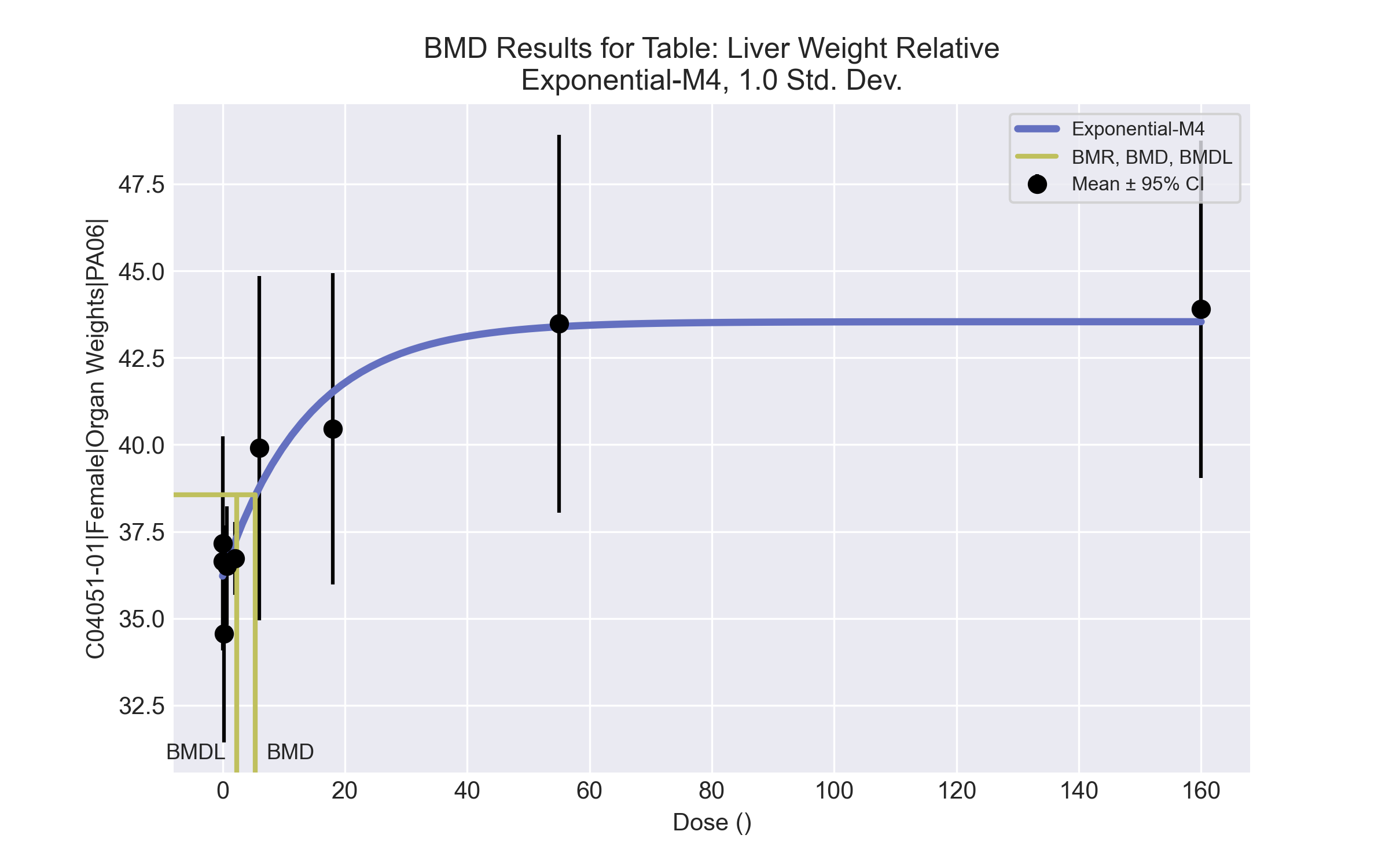 

 ==================================================================== 
   	  Exponential Model. (Version: 1.11;  Date: 03/14/2017) 
  	  Input Data File: C:\Windows\TEMP\bmds-x8cnrp8l.(d)  
  	  Gnuplot Plotting File:  
 							Tue Apr 13 09:57:28 2021
 ==================================================================== 

 BMDS_Model_Run 
~~~~~~~~~~~~~~~~~~~~~~~~~~~~~~~~~~~~~~~~~~~~~~~~~~~~~~~~~~~~~~~~~~~~~
 
   The form of the response function by Model: 
      Model 2:     Y[dose] = a * exp{sign * b * dose}
      Model 3:     Y[dose] = a * exp{sign * (b * dose)^d}
      Model 4:     Y[dose] = a * [c-(c-1) * exp{-b * dose}]
      Model 5:     Y[dose] = a * [c-(c-1) * exp{-(b * dose)^d}]

    Note: Y[dose] is the median response for exposure = dose;
          sign = +1 for increasing trend in data;
          sign = -1 for decreasing trend.

      Model 2 is nested within Models 3 and 4.
      Model 3 is nested within Model 5.
      Model 4 is nested within Model 5.


   Dependent variable = Response
   Independent variable = Dose
   Data are assumed to be distributed: normally
   Variance Model: exp(lnalpha +rho *ln(Y[dose]))
   The variance is to be modeled as Var(i) = exp(lalpha + log(mean(i)) * rho)

   Total number of dose groups = 9
   Total number of records with missing values = 0
   Maximum number of iterations = 500
   Relative Function Convergence has been set to: 1e-008
   Parameter Convergence has been set to: 1e-008

   MLE solution provided: Exact


                  Initial Parameter Values

                  Variable          Model 4
                  --------          --------
                    lnalpha          -29.5174          
                        rho           8.58884          
                          a            32.832          
                          b         0.0137364          
                          c           1.40382          
                          d                 1 Specified



                     Parameter Estimates

                   Variable          Model 4          Std. Err.
                   --------          -------          ---------
                    lnalpha            -18.0419             10.6827
                        rho             5.49765             2.92689
                          a             36.2205            0.471155
                          b           0.0714055           0.0393531
                          c               1.202           0.0378206

     NC = No Convergence


            Table of Stats From Input Data

     Dose      N         Obs Mean     Obs Std Dev
     -----    ---       ----------   -------------
         0     10        36.65        2.675
      0.07      5        37.16        2.483
       0.2      5        34.56        2.511
       0.7      5        36.52        1.369
         2      5        36.73       0.8443
         6      5         39.9        3.986
        18      5        40.46        3.606
        55      5        43.48        4.379
       160      5         43.9        3.908


                  Estimated Values of Interest

      Dose      Est Mean      Est Std     Scaled Residual
    ------    ----------    ---------    ----------------
         0         36.22        2.331           0.5796
      0.07         36.26        2.338           0.8625
       0.2         36.32        2.349           -1.679
       0.7         36.58        2.395         -0.05475
         2         37.19        2.507          -0.4175
         6         38.77         2.81           0.9006
        18         41.51        3.391          -0.6935
        55         43.39         3.83          0.05328
       160         43.54        3.865           0.2074



   Other models for which likelihoods are calculated:

     Model A1:        Yij = Mu(i) + e(ij)
               Var{e(ij)} = Sigma^2

     Model A2:        Yij = Mu(i) + e(ij)
               Var{e(ij)} = Sigma(i)^2

     Model A3:        Yij = Mu(i) + e(ij)
               Var{e(ij)} = exp(lalpha + log(mean(i)) * rho)

     Model  R:        Yij = Mu + e(i)
               Var{e(ij)} = Sigma^2


                                Likelihoods of Interest

                     Model      Log(likelihood)      DF         AIC
                    -------    -----------------    ----   ------------
                        A1       -75.57336           10      171.1467
                        A2       -67.25425           18      170.5085
                        A3       -72.21398           11       166.428
                         R       -95.31411            2      194.6282
                         4       -75.68975            5      161.3795


   Additive constant for all log-likelihoods =     -45.95.  This constant added to the
   above values gives the log-likelihood including the term that does not
   depend on the model parameters.


                                 Explanation of Tests

   Test 1:  Does response and/or variances differ among Dose levels? (A2 vs. R)
   Test 2:  Are Variances Homogeneous? (A2 vs. A1)
   Test 3:  Are variances adequately modeled? (A2 vs. A3)

   Test 6a: Does Model 4 fit the data? (A3 vs 4)


                            Tests of Interest

     Test          -2*log(Likelihood Ratio)       D. F.         p-value
   --------        ------------------------      ------     --------------
     Test 1                         56.12          16            < 0.0001
     Test 2                         16.64           8              0.0341
     Test 3                         9.919           7              0.1932
    Test 6a                         6.952           6              0.3254


     The p-value for Test 1 is less than .05.  There appears to be a
     difference between response and/or variances among the dose
     levels, it seems appropriate to model the data.

     The p-value for Test 2 is less than .1.  A non-homogeneous
     variance model appears to be appropriate.

     The p-value for Test 3 is greater than .1.  The modeled
     variance appears to be appropriate here.

     The p-value for Test 6a is greater than .1.  Model 4 seems
     to adequately describe the data.


   Benchmark Dose Computations:

     Specified Effect = 1.000000

            Risk Type = Estimated standard deviations from control

     Confidence Level = 0.950000

                  BMD =      5.37236

                 BMDL =      2.29362

                 BMDU =      13.7161
Female BMD Results for Table: Alkaline phosphataseBMDS version: BMDS v2.7.0Input dataseta Dose group removed in BMD modeling sessionSummary tablea Modeled variance case presented (BMDS Test 2 p-value = 0.046, BMDS Test 3 p-value = 0.322).b Recommended modelModel recommendation detailsa Recommended modelRecommended model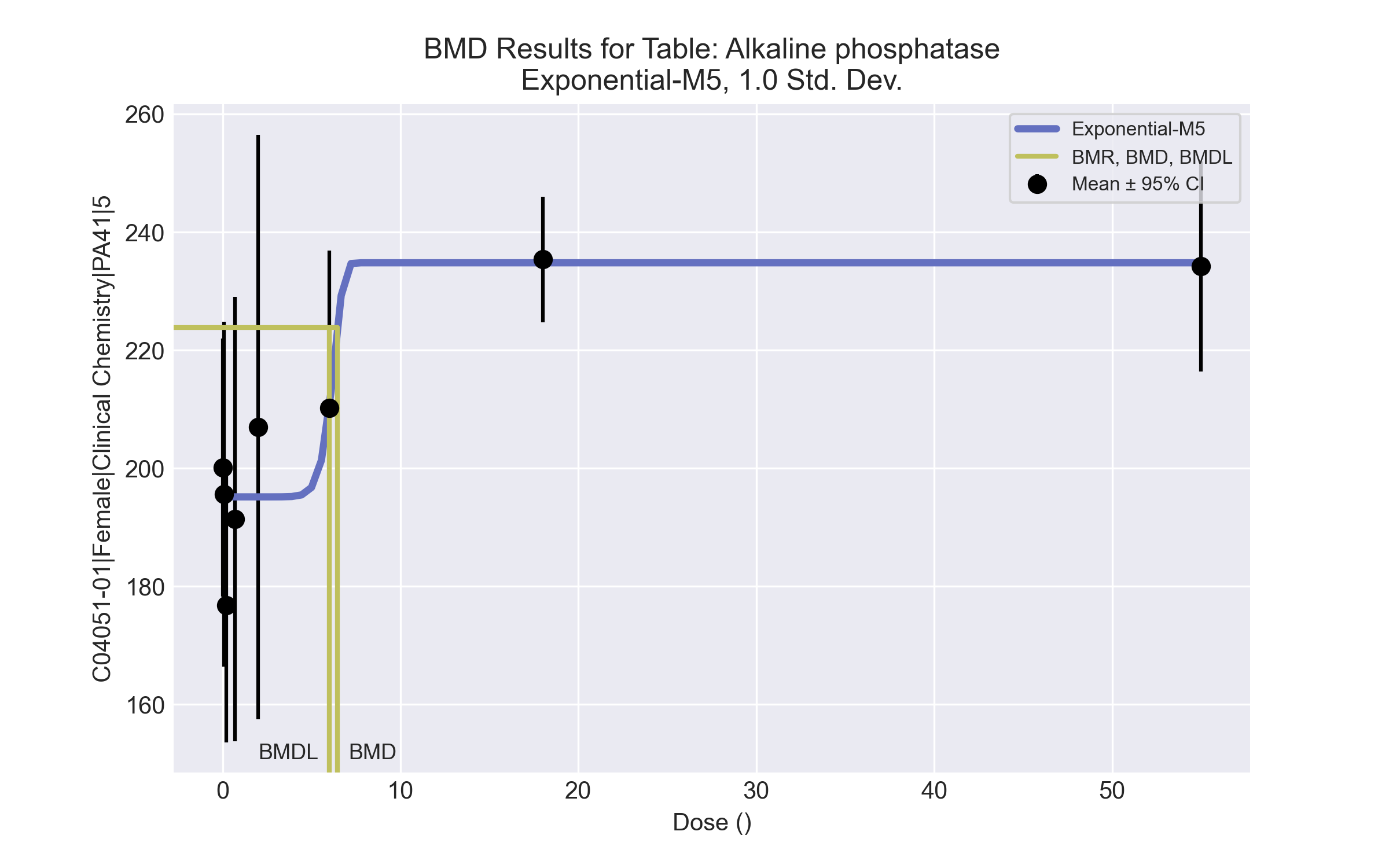 

 ==================================================================== 
   	  Exponential Model. (Version: 1.11;  Date: 03/14/2017) 
  	  Input Data File: C:\Windows\TEMP\bmds-0ltil4st.(d)  
  	  Gnuplot Plotting File:  
 							Tue Apr 13 10:13:49 2021
 ==================================================================== 

 BMDS_Model_Run 
~~~~~~~~~~~~~~~~~~~~~~~~~~~~~~~~~~~~~~~~~~~~~~~~~~~~~~~~~~~~~~~~~~~~~
 
   The form of the response function by Model: 
      Model 2:     Y[dose] = a * exp{sign * b * dose}
      Model 3:     Y[dose] = a * exp{sign * (b * dose)^d}
      Model 4:     Y[dose] = a * [c-(c-1) * exp{-b * dose}]
      Model 5:     Y[dose] = a * [c-(c-1) * exp{-(b * dose)^d}]

    Note: Y[dose] is the median response for exposure = dose;
          sign = +1 for increasing trend in data;
          sign = -1 for decreasing trend.

      Model 2 is nested within Models 3 and 4.
      Model 3 is nested within Model 5.
      Model 4 is nested within Model 5.


   Dependent variable = Response
   Independent variable = Dose
   Data are assumed to be distributed: normally
   Variance Model: exp(lnalpha +rho *ln(Y[dose]))
   The variance is to be modeled as Var(i) = exp(lalpha + log(mean(i)) * rho)

   Total number of dose groups = 8
   Total number of records with missing values = 0
   Maximum number of iterations = 500
   Relative Function Convergence has been set to: 1e-008
   Parameter Convergence has been set to: 1e-008

   MLE solution provided: Exact


                  Initial Parameter Values

                  Variable          Model 5
                  --------          --------
                    lnalpha           36.4636          
                        rho          -5.69819          
                          a            167.96          
                          b         0.0413236          
                          c            1.4716          
                          d                 1          



                     Parameter Estimates

                   Variable          Model 5          Std. Err.
                   --------          -------          ---------
                    lnalpha           63.7762           17.7129
                        rho          -10.8197           3.31142
                          a           195.166           5.12577
                          b          0.157739           1.31378
                          c           1.20308         0.0361518
                          d           13.4456           2034.01

     NC = No Convergence


            Table of Stats From Input Data

     Dose      N         Obs Mean     Obs Std Dev
     -----    ---       ----------   -------------
         0     10        200.1        30.54
      0.07      5        195.6        23.51
       0.2      5        176.8        18.66
       0.7      5        191.4         30.3
         2      5          207        39.88
         6      5        210.2        21.49
        18      5        235.4        8.562
        55      5        234.2        14.31


                  Estimated Values of Interest

      Dose      Est Mean      Est Std     Scaled Residual
    ------    ----------    ---------    ----------------
         0         195.2        28.72           0.5433
      0.07         195.2        28.72          0.03377
       0.2         195.2        28.72            -1.43
       0.7         195.2        28.72          -0.2933
         2         195.2        28.72           0.9215
         6         210.2        19.22       -0.0001639
        18         234.8        10.56            0.127
        55         234.8        10.56           -0.127



   Other models for which likelihoods are calculated:

     Model A1:        Yij = Mu(i) + e(ij)
               Var{e(ij)} = Sigma^2

     Model A2:        Yij = Mu(i) + e(ij)
               Var{e(ij)} = Sigma(i)^2

     Model A3:        Yij = Mu(i) + e(ij)
               Var{e(ij)} = exp(lalpha + log(mean(i)) * rho)

     Model  R:        Yij = Mu + e(i)
               Var{e(ij)} = Sigma^2


                                Likelihoods of Interest

                     Model      Log(likelihood)      DF         AIC
                    -------    -----------------    ----   ------------
                        A1       -164.6947            9      347.3894
                        A2        -157.543           16      347.0859
                        A3       -161.0383           10      342.0766
                         R       -175.0473            2      354.0946
                         5       -161.5758            6      335.1516


   Additive constant for all log-likelihoods =     -41.35.  This constant added to the
   above values gives the log-likelihood including the term that does not
   depend on the model parameters.


                                 Explanation of Tests

   Test 1:  Does response and/or variances differ among Dose levels? (A2 vs. R)
   Test 2:  Are Variances Homogeneous? (A2 vs. A1)
   Test 3:  Are variances adequately modeled? (A2 vs. A3)

   Test 7a: Does Model 5 fit the data? (A3 vs 5)


                            Tests of Interest

     Test          -2*log(Likelihood Ratio)       D. F.         p-value
   --------        ------------------------      ------     --------------
     Test 1                         35.01          14            0.001466
     Test 2                          14.3           7             0.04604
     Test 3                         6.991           6              0.3217
    Test 7a                         1.075           4              0.8982


     The p-value for Test 1 is less than .05.  There appears to be a
     difference between response and/or variances among the dose
     levels, it seems appropriate to model the data.

     The p-value for Test 2 is less than .1.  A non-homogeneous
     variance model appears to be appropriate.

     The p-value for Test 3 is greater than .1.  The modeled
     variance appears to be appropriate here.

     The p-value for Test 7a is greater than .1.  Model 5 seems
     to adequately describe the data.


   Benchmark Dose Computations:

     Specified Effect = 1.000000

            Risk Type = Estimated standard deviations from control

     Confidence Level = 0.950000

                  BMD =      6.46054

                 BMDL =      6.00322

                 BMDU =      17.1972
Female BMD Results for Table: Aspartate AminotransferaseBMDS version: BMDS v2.7.0Input datasetSummary tablea Modeled variance case presented (BMDS Test 2 p-value = 0.001, BMDS Test 3 p-value = 0.009).Model recommendation detailsRecommended modelNo model was recommended as a best-fitting model.Female BMD Results for Table: GlucoseBMDS version: BMDS v2.7.0Input datasetSummary tablea Modeled variance case presented (BMDS Test 2 p-value = 4.6E-04, BMDS Test 3 p-value = 0.006).Model recommendation detailsRecommended modelNo model was recommended as a best-fitting model.Female BMD Results for Table: Sorbitol dehydrogenaseBMDS version: BMDS v2.7.0Input datasetSummary tablea Modeled variance case presented (BMDS Test 2 p-value = <0.0001, BMDS Test 3 p-value = <0.0001).Model recommendation detailsRecommended modelNo model was recommended as a best-fitting model.Female BMD Results for Table: Urea NitrogenBMDS version: BMDS v2.7.0Input datasetSummary tablea Constant variance case presented (BMDS Test 2 p-value = 0.2, BMDS Test 3 p-value = 0.2).Model recommendation detailsRecommended model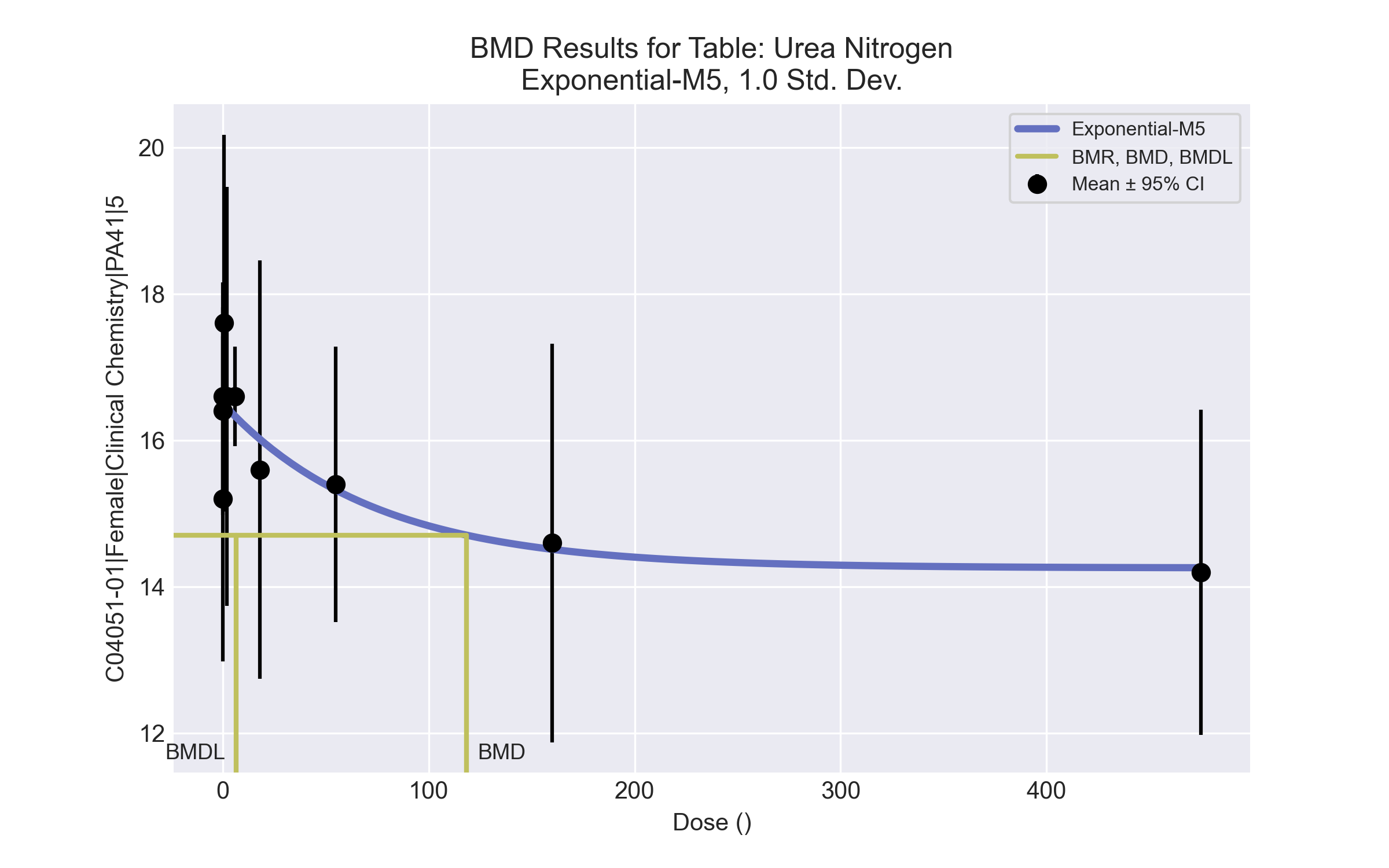 

 ==================================================================== 
   	  Exponential Model. (Version: 1.11;  Date: 03/14/2017) 
  	  Input Data File: C:\Windows\TEMP\bmds-kwfe2f6q.(d)  
  	  Gnuplot Plotting File:  
 							Tue Apr 13 10:15:53 2021
 ==================================================================== 

 BMDS_Model_Run 
~~~~~~~~~~~~~~~~~~~~~~~~~~~~~~~~~~~~~~~~~~~~~~~~~~~~~~~~~~~~~~~~~~~~~
 
   The form of the response function by Model: 
      Model 2:     Y[dose] = a * exp{sign * b * dose}
      Model 3:     Y[dose] = a * exp{sign * (b * dose)^d}
      Model 4:     Y[dose] = a * [c-(c-1) * exp{-b * dose}]
      Model 5:     Y[dose] = a * [c-(c-1) * exp{-(b * dose)^d}]

    Note: Y[dose] is the median response for exposure = dose;
          sign = +1 for increasing trend in data;
          sign = -1 for decreasing trend.

      Model 2 is nested within Models 3 and 4.
      Model 3 is nested within Model 5.
      Model 4 is nested within Model 5.


   Dependent variable = Response
   Independent variable = Dose
   Data are assumed to be distributed: normally
   Variance Model: exp(lnalpha +rho *ln(Y[dose]))
   rho is set to 0.
   A constant variance model is fit.

   Total number of dose groups = 10
   Total number of records with missing values = 0
   Maximum number of iterations = 500
   Relative Function Convergence has been set to: 1e-008
   Parameter Convergence has been set to: 1e-008

   MLE solution provided: Exact


                  Initial Parameter Values

                  Variable          Model 5
                  --------          --------
                    lnalpha           1.08273          
                        rho                 0 Specified
                          a             18.48          
                          b        0.00496362          
                          c          0.731808          
                          d                 1          



                     Parameter Estimates

                   Variable          Model 5          Std. Err.
                   --------          -------          ---------
                    lnalpha           1.17812          0.619419
                          a           16.5078          0.316054
                          b         0.0136288          0.015932
                          c          0.863691         0.0478851
                          d                 1             NA

     NC = No Convergence


            Table of Stats From Input Data

     Dose      N         Obs Mean     Obs Std Dev
     -----    ---       ----------   -------------
         0     10         16.6        2.171
      0.07      5         16.4         1.14
       0.2      5         15.2        1.789
       0.7      5         17.6        2.074
         2      5         16.6        2.302
         6      5         16.6       0.5477
        18      5         15.6        2.302
        55      5         15.4        1.517
       160      5         14.6        2.191
       475      5         14.2        1.789


                  Estimated Values of Interest

      Dose      Est Mean      Est Std     Scaled Residual
    ------    ----------    ---------    ----------------
         0         16.51        1.802           0.1618
      0.07         16.51        1.802          -0.1311
       0.2          16.5        1.802           -1.615
       0.7         16.49        1.802            1.382
         2         16.45        1.802           0.1895
         6         16.33        1.802           0.3336
        18         16.02        1.802           -0.519
        55         15.32        1.802          0.09804
       160         14.51        1.802           0.1094
       475         14.26        1.802         -0.07583



   Other models for which likelihoods are calculated:

     Model A1:        Yij = Mu(i) + e(ij)
               Var{e(ij)} = Sigma^2

     Model A2:        Yij = Mu(i) + e(ij)
               Var{e(ij)} = Sigma(i)^2

     Model A3:        Yij = Mu(i) + e(ij)
               Var{e(ij)} = exp(lalpha + log(mean(i)) * rho)

     Model  R:        Yij = Mu + e(i)
               Var{e(ij)} = Sigma^2


                                Likelihoods of Interest

                     Model      Log(likelihood)      DF         AIC
                    -------    -----------------    ----   ------------
                        A1       -57.27505           11      136.5501
                        A2        -51.1527           20      142.3054
                        A3       -57.27505           11      136.5501
                         R       -64.96994            2      133.9399
                         5        -59.8983            4      127.7966


   Additive constant for all log-likelihoods =     -50.54.  This constant added to the
   above values gives the log-likelihood including the term that does not
   depend on the model parameters.


                                 Explanation of Tests

   Test 1:  Does response and/or variances differ among Dose levels? (A2 vs. R)
   Test 2:  Are Variances Homogeneous? (A2 vs. A1)
   Test 3:  Are variances adequately modeled? (A2 vs. A3)

   Test 7a: Does Model 5 fit the data? (A3 vs 5)


                            Tests of Interest

     Test          -2*log(Likelihood Ratio)       D. F.         p-value
   --------        ------------------------      ------     --------------
     Test 1                         27.63          18             0.06784
     Test 2                         12.24           9              0.1999
     Test 3                         12.24           9              0.1999
    Test 7a                         5.246           7              0.6299


     The p-value for Test 1 is greater than .05.  There may not be a
     diffence between responses and/or variances among the dose levels
     Modelling the data with a dose/response curve may not be appropriate.

     The p-value for Test 2 is greater than .1.  A homogeneous
     variance model appears to be appropriate here.

     The p-value for Test 3 is greater than .1.  The modeled
     variance appears to be appropriate here.

     The p-value for Test 7a is greater than .1.  Model 5 seems
     to adequately describe the data.


   Benchmark Dose Computations:

     Specified Effect = 1.000000

            Risk Type = Estimated standard deviations from control

     Confidence Level = 0.950000

                  BMD =      118.445

                 BMDL =      6.61309

                 BMDU =    4.75e+006
Female BMD Results for Table: HematocritBMDS version: BMDS v2.7.0Input datasetSummary tablea Constant variance case presented (BMDS Test 2 p-value = 0.32, BMDS Test 3 p-value = 0.32).Model recommendation detailsRecommended modelNo model was recommended as a best-fitting model.Female BMD Results for Table: HemoglobinBMDS version: BMDS v2.7.0Input datasetSummary tablea Constant variance case presented (BMDS Test 2 p-value = 0.617, BMDS Test 3 p-value = 0.617).Model recommendation detailsRecommended modelNo model was recommended as a best-fitting model.Female BMD Results for Table: Large Unstained Cell countBMDS version: BMDS v2.7.0Input datasetSummary tablea Modeled variance case presented (BMDS Test 2 p-value = 0.007, BMDS Test 3 p-value = 0.947).b Recommended modelModel recommendation detailsa Recommended modelRecommended model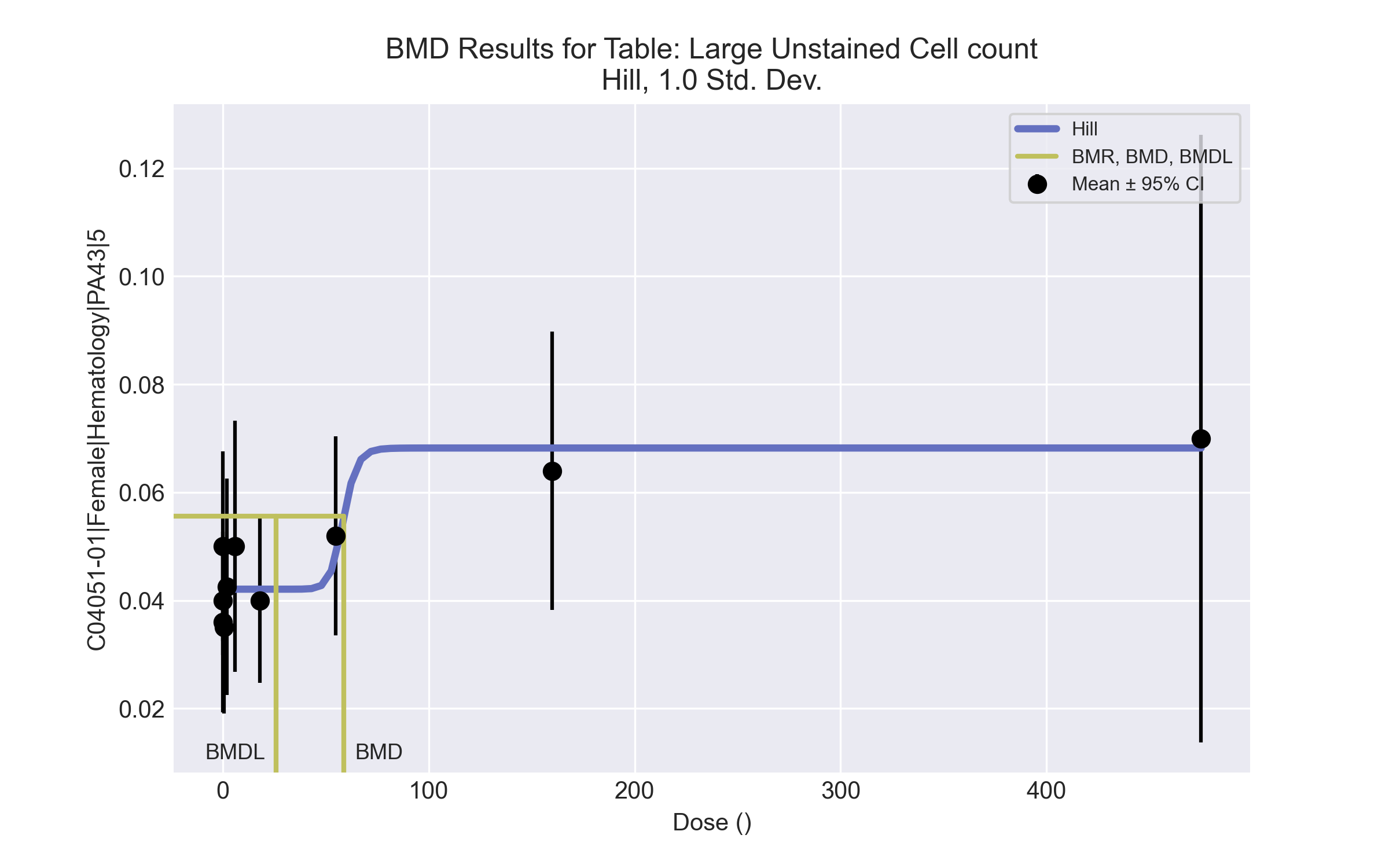 

 ==================================================================== 
   	  Hill Model. (Version: 2.18;  Date: 03/14/2017) 
  	  Input Data File: C:\Windows\TEMP\bmds-xmqiqihu.(d)  
  	  Gnuplot Plotting File:  C:\Windows\TEMP\bmds-xmqiqihu.plt
 							Tue Apr 13 11:21:18 2021
 ==================================================================== 

 BMDS_Model_Run 
~~~~~~~~~~~~~~~~~~~~~~~~~~~~~~~~~~~~~~~~~~~~~~~~~~~~~~~~~~~~~~~~~~~~~
 
   The form of the response function is: 

   Y[dose] = intercept + v*dose^n/(k^n + dose^n)


   Dependent variable = Response
   Independent variable = Dose
   Power parameter restricted to be greater than 1
   The variance is to be modeled as Var(i) = exp(lalpha  + rho * ln(mean(i)))

   Total number of dose groups = 10
   Total number of records with missing values = 0
   Maximum number of iterations = 500
   Relative Function Convergence has been set to: 1e-008
   Parameter Convergence has been set to: 1e-008



                  Default Initial Parameter Values  
                         lalpha =     -7.84195
                            rho =            0
                      intercept =         0.04
                              v =         0.03
                              n =           18
                              k =       238.75


           Asymptotic Correlation Matrix of Parameter Estimates

                 lalpha          rho    intercept            v            n            k

    lalpha            1            1         0.25         -0.7      NA             NA       

       rho            1            1         0.29        -0.69      NA             NA       

 intercept         0.25         0.29            1        -0.25      NA             NA       

         v         -0.7        -0.69        -0.25            1      NA             NA       

         n      NA             NA             NA             NA             NA             NA       

         k      NA             NA             NA             NA             NA             NA       


NA - This parameter's variance has been estimated as zero or less.
THE MODEL HAS PROBABLY NOT CONVERGED!!!



                                 Parameter Estimates

                                                         95.0% Wald Confidence Interval
       Variable         Estimate        Std. Err.     Lower Conf. Limit   Upper Conf. Limit
         lalpha          2.23799               NA                  NA                  NA
            rho          3.42354               NA                  NA                  NA
      intercept         0.042089               NA                  NA                  NA
              v         0.026123               NA                  NA                  NA
              n          17.9707               NA                  NA                  NA
              k          58.6658               NA                  NA                  NA

At least some variance estimates are negative.
THIS USUALLY MEANS THE MODEL HAS NOT CONVERGED!
Try again from another starting point.



     Table of Data and Estimated Values of Interest

 Dose       N    Obs Mean     Est Mean   Obs Std Dev  Est Std Dev   Scaled Res.
------     ---   --------     --------   -----------  -----------   ----------

    0    10       0.04       0.0421       0.0141       0.0135         -0.489
 0.07     5       0.05       0.0421       0.0141       0.0135           1.31
  0.2     5      0.036       0.0421       0.0134       0.0135          -1.01
  0.7     4      0.035       0.0421         0.01       0.0135          -1.05
    2     4     0.0425       0.0421       0.0126       0.0135         0.0608
    6     5       0.05       0.0421       0.0187       0.0135           1.31
   18     5       0.04       0.0421       0.0122       0.0135         -0.346
   55     5      0.052       0.0483       0.0148       0.0171           0.48
  160     5      0.064       0.0682       0.0207       0.0309         -0.305
  475     5       0.07       0.0682       0.0453       0.0309          0.129



 Model Descriptions for likelihoods calculated


 Model A1:        Yij = Mu(i) + e(ij)
           Var{e(ij)} = Sigma^2

 Model A2:        Yij = Mu(i) + e(ij)
           Var{e(ij)} = Sigma(i)^2

 Model A3:        Yij = Mu(i) + e(ij)
           Var{e(ij)} = exp(lalpha + rho*ln(Mu(i)))
     Model A3 uses any fixed variance parameters that
     were specified by the user

 Model  R:         Yi = Mu + e(i)
            Var{e(i)} = Sigma^2


                       Likelihoods of Interest

            Model      Log(likelihood)   # Param's      AIC
             A1          186.852718           11    -351.705435
             A2          198.255920           20    -356.511841
             A3          196.857705           12    -369.715409
         fitted          192.155750            6    -372.311500
              R          178.470094            2    -352.940188


                   Explanation of Tests  

 Test 1:  Do responses and/or variances differ among Dose levels? 
          (A2 vs. R)
 Test 2:  Are Variances Homogeneous? (A1 vs A2)
 Test 3:  Are variances adequately modeled? (A2 vs. A3)
 Test 4:  Does the Model for the Mean Fit? (A3 vs. fitted)
 (Note:  When rho=0 the results of Test 3 and Test 2 will be the same.)

                     Tests of Interest    

   Test    -2*log(Likelihood Ratio)  Test df        p-value    

   Test 1              39.5717         18        0.002386
   Test 2              22.8064          9        0.006646
   Test 3              2.79643          8          0.9465
   Test 4              9.40391          6          0.1521

The p-value for Test 1 is less than .05.  There appears to be a
difference between response and/or variances among the dose levels
It seems appropriate to model the data

The p-value for Test 2 is less than .1.  A non-homogeneous variance 
model appears to be appropriate

The p-value for Test 3 is greater than .1.  The modeled variance appears 
 to be appropriate here

The p-value for Test 4 is greater than .1.  The model chosen seems 
to adequately describe the data
 

        Benchmark Dose Computation

Specified effect =             1

Risk Type        =     Estimated standard deviations from the control mean 

Confidence level =           0.95

             BMD =        58.8938

            BMDL =       25.9591

            BMDU =  2.25625e+009

Female BMD Results for Table: Leukocyte CountBMDS version: BMDS v2.7.0Input datasetSummary tablea Modeled variance case presented (BMDS Test 2 p-value = 0.019, BMDS Test 3 p-value = 0.093).Model recommendation detailsRecommended modelNo model was recommended as a best-fitting model.Female BMD Results for Table: Monocyte countBMDS version: BMDS v2.7.0Input datasetSummary tablea Modeled variance case presented (BMDS Test 2 p-value = 0.028, BMDS Test 3 p-value = 0.847).b Recommended modelModel recommendation detailsa Recommended modelRecommended model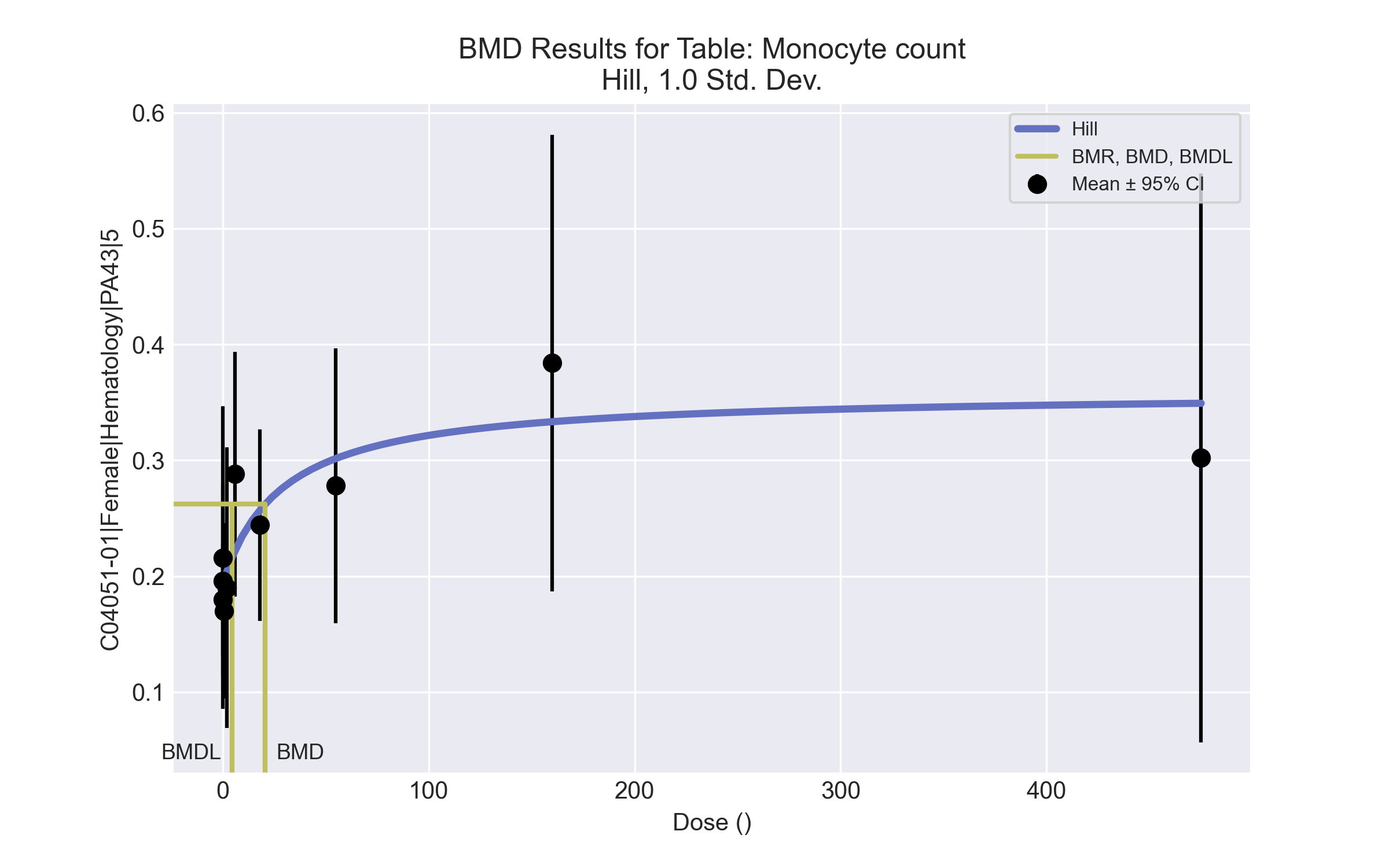 

 ==================================================================== 
   	  Hill Model. (Version: 2.18;  Date: 03/14/2017) 
  	  Input Data File: C:\Windows\TEMP\bmds-og9sohbc.(d)  
  	  Gnuplot Plotting File:  C:\Windows\TEMP\bmds-og9sohbc.plt
 							Tue Apr 13 11:22:26 2021
 ==================================================================== 

 BMDS_Model_Run 
~~~~~~~~~~~~~~~~~~~~~~~~~~~~~~~~~~~~~~~~~~~~~~~~~~~~~~~~~~~~~~~~~~~~~
 
   The form of the response function is: 

   Y[dose] = intercept + v*dose^n/(k^n + dose^n)


   Dependent variable = Response
   Independent variable = Dose
   Power parameter restricted to be greater than 1
   The variance is to be modeled as Var(i) = exp(lalpha  + rho * ln(mean(i)))

   Total number of dose groups = 10
   Total number of records with missing values = 0
   Maximum number of iterations = 500
   Relative Function Convergence has been set to: 1e-008
   Parameter Convergence has been set to: 1e-008



                  Default Initial Parameter Values  
                         lalpha =     -4.52066
                            rho =            0
                      intercept =         0.18
                              v =        0.204
                              n =     0.527466
                              k =       6.2449


           Asymptotic Correlation Matrix of Parameter Estimates

           ( *** The model parameter(s)  -n   
                 have been estimated at a boundary point, or have been specified by the user,
                 and do not appear in the correlation matrix )

                 lalpha          rho    intercept            v            k

    lalpha            1         0.99         0.28        -0.41        0.061

       rho         0.99            1         0.34        -0.39        0.068

 intercept         0.28         0.34            1        0.074         0.57

         v        -0.41        -0.39        0.074            1         0.65

         k        0.061        0.068         0.57         0.65            1



                                 Parameter Estimates

                                                         95.0% Wald Confidence Interval
       Variable         Estimate        Std. Err.     Lower Conf. Limit   Upper Conf. Limit
         lalpha        -0.939548          1.49958            -3.87867             1.99957
            rho          2.69453          1.01469            0.705771             4.68329
      intercept         0.193736        0.0155845            0.163191            0.224281
              v         0.164954        0.0609344           0.0455244            0.284383
              n                1               NA
              k          29.1947          42.4017            -53.9111               112.3

NA - Indicates that this parameter has hit a bound
     implied by some inequality constraint and thus
     has no standard error.



     Table of Data and Estimated Values of Interest

 Dose       N    Obs Mean     Est Mean   Obs Std Dev  Est Std Dev   Scaled Res.
------     ---   --------     --------   -----------  -----------   ----------

    0    10       0.18        0.194       0.0682       0.0685         -0.634
 0.07     5      0.196        0.194       0.0666       0.0687         0.0609
  0.2     5      0.216        0.195        0.105        0.069          0.685
  0.7     4       0.17        0.198       0.0476       0.0703         -0.785
    2     4       0.19        0.204       0.0762       0.0736         -0.389
    6     5      0.288        0.222        0.085       0.0822            1.8
   18     5      0.244        0.257       0.0666          0.1         -0.283
   55     5      0.278        0.301       0.0955        0.124         -0.423
  160     5      0.384        0.333        0.159        0.142          0.798
  475     5      0.302        0.349        0.198        0.151         -0.696



 Model Descriptions for likelihoods calculated


 Model A1:        Yij = Mu(i) + e(ij)
           Var{e(ij)} = Sigma^2

 Model A2:        Yij = Mu(i) + e(ij)
           Var{e(ij)} = Sigma(i)^2

 Model A3:        Yij = Mu(i) + e(ij)
           Var{e(ij)} = exp(lalpha + rho*ln(Mu(i)))
     Model A3 uses any fixed variance parameters that
     were specified by the user

 Model  R:         Yi = Mu + e(i)
            Var{e(i)} = Sigma^2


                       Likelihoods of Interest

            Model      Log(likelihood)   # Param's      AIC
             A1           98.838321           11    -175.676642
             A2          108.158831           20    -176.317661
             A3          106.102926           12    -188.205853
         fitted          101.739445            5    -193.478890
              R           88.633134            2    -173.266268


                   Explanation of Tests  

 Test 1:  Do responses and/or variances differ among Dose levels? 
          (A2 vs. R)
 Test 2:  Are Variances Homogeneous? (A1 vs A2)
 Test 3:  Are variances adequately modeled? (A2 vs. A3)
 Test 4:  Does the Model for the Mean Fit? (A3 vs. fitted)
 (Note:  When rho=0 the results of Test 3 and Test 2 will be the same.)

                     Tests of Interest    

   Test    -2*log(Likelihood Ratio)  Test df        p-value    

   Test 1              39.0514         18        0.002805
   Test 2               18.641          9         0.02842
   Test 3              4.11181          8          0.8469
   Test 4              8.72696          7          0.2729

The p-value for Test 1 is less than .05.  There appears to be a
difference between response and/or variances among the dose levels
It seems appropriate to model the data

The p-value for Test 2 is less than .1.  A non-homogeneous variance 
model appears to be appropriate

The p-value for Test 3 is greater than .1.  The modeled variance appears 
 to be appropriate here

The p-value for Test 4 is greater than .1.  The model chosen seems 
to adequately describe the data
 

        Benchmark Dose Computation

Specified effect =             1

Risk Type        =     Estimated standard deviations from the control mean 

Confidence level =           0.95

             BMD =        20.7313

            BMDL =       4.64196

            BMDU =       128.137

Female BMD Results for Table: Neutrophil CountBMDS version: BMDS v2.7.0Input datasetSummary tablea Modeled variance case presented (BMDS Test 2 p-value = 0.006, BMDS Test 3 p-value = 0.414).b Recommended modelModel recommendation detailsa Recommended modelRecommended model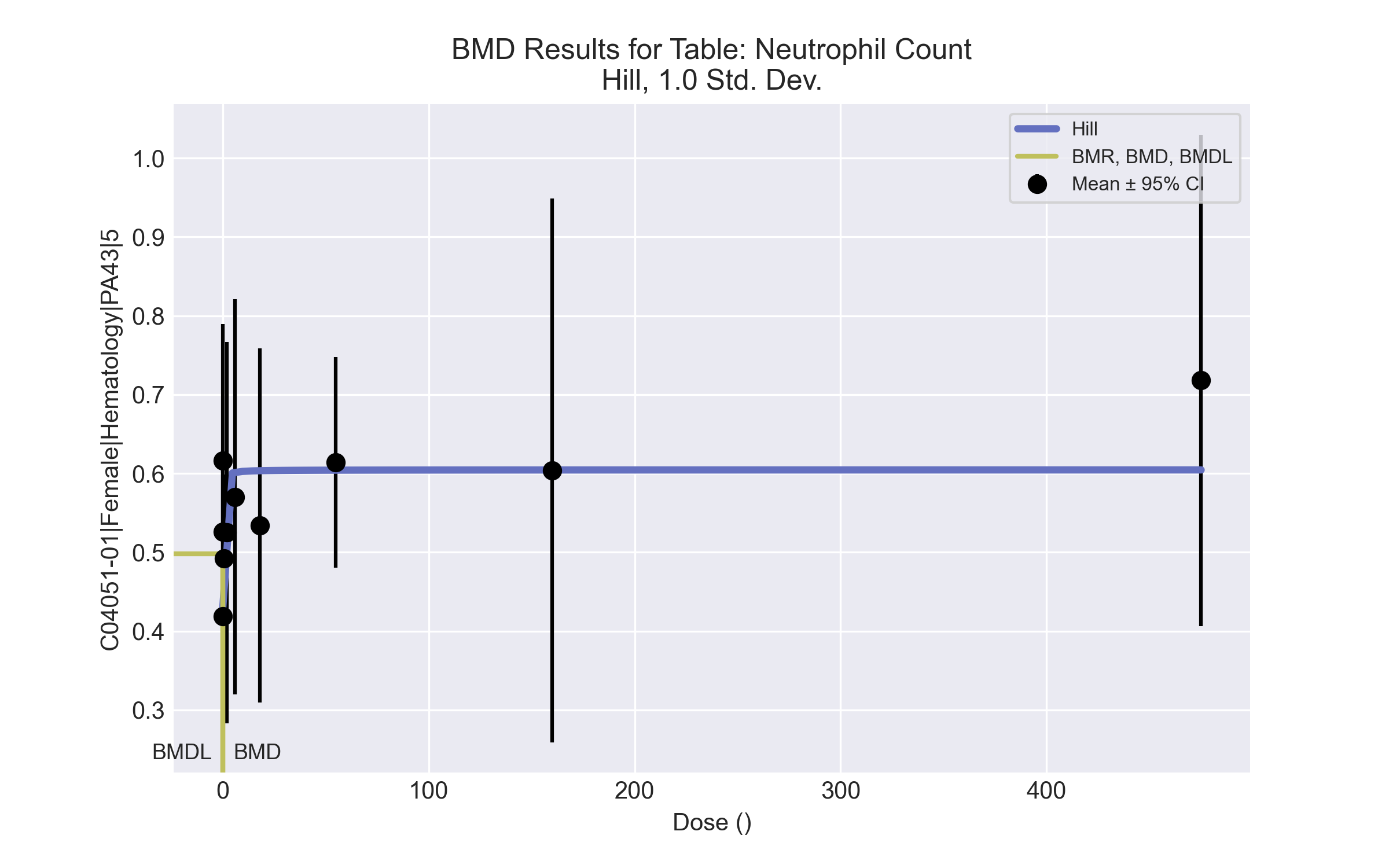 

 ==================================================================== 
   	  Hill Model. (Version: 2.18;  Date: 03/14/2017) 
  	  Input Data File: C:\Windows\TEMP\bmds-7z9n551h.(d)  
  	  Gnuplot Plotting File:  C:\Windows\TEMP\bmds-7z9n551h.plt
 							Tue Apr 13 11:22:31 2021
 ==================================================================== 

 BMDS_Model_Run 
~~~~~~~~~~~~~~~~~~~~~~~~~~~~~~~~~~~~~~~~~~~~~~~~~~~~~~~~~~~~~~~~~~~~~
 
   The form of the response function is: 

   Y[dose] = intercept + v*dose^n/(k^n + dose^n)


   Dependent variable = Response
   Independent variable = Dose
   Power parameter restricted to be greater than 1
   The variance is to be modeled as Var(i) = exp(lalpha  + rho * ln(mean(i)))

   Total number of dose groups = 10
   Total number of records with missing values = 0
   Maximum number of iterations = 500
   Relative Function Convergence has been set to: 1e-008
   Parameter Convergence has been set to: 1e-008



                  Default Initial Parameter Values  
                         lalpha =     -3.62899
                            rho =            0
                      intercept =        0.419
                              v =        0.299
                              n =    0.0793903
                              k =     0.268611


           Asymptotic Correlation Matrix of Parameter Estimates

           ( *** The model parameter(s)  -n   
                 have been estimated at a boundary point, or have been specified by the user,
                 and do not appear in the correlation matrix )

                 lalpha          rho    intercept            v            k

    lalpha            1         0.97         0.37        -0.65        0.042

       rho         0.97            1         0.46        -0.59        0.062

 intercept         0.37         0.46            1        -0.59         0.33

         v        -0.65        -0.59        -0.59            1        0.073

         k        0.042        0.062         0.33        0.073            1



                                 Parameter Estimates

                                                         95.0% Wald Confidence Interval
       Variable         Estimate        Std. Err.     Lower Conf. Limit   Upper Conf. Limit
         lalpha        -0.686358          1.11452            -2.87077             1.49805
            rho          5.34583          1.71058             1.99315             8.69851
      intercept         0.425528        0.0233968            0.379671            0.471385
              v         0.178941        0.0394247             0.10167            0.256212
              n                1               NA
              k         0.104564        0.0771162          -0.0465806            0.255709

NA - Indicates that this parameter has hit a bound
     implied by some inequality constraint and thus
     has no standard error.



     Table of Data and Estimated Values of Interest

 Dose       N    Obs Mean     Est Mean   Obs Std Dev  Est Std Dev   Scaled Res.
------     ---   --------     --------   -----------  -----------   ----------

    0    10      0.419        0.426       0.0831       0.0723         -0.286
 0.07     5      0.526        0.497       0.0662         0.11          0.586
  0.2     5      0.616        0.543         0.14        0.139           1.18
  0.7     4      0.492        0.581       0.0665        0.166          -1.07
    2     4      0.525        0.596        0.152        0.178         -0.795
    6     5       0.57        0.601        0.202        0.182         -0.385
   18     5      0.534        0.603        0.181        0.184         -0.844
   55     5      0.614        0.604        0.108        0.184           0.12
  160     5      0.604        0.604        0.278        0.185       -0.00427
  475     5      0.718        0.604        0.251        0.185           1.37



 Model Descriptions for likelihoods calculated


 Model A1:        Yij = Mu(i) + e(ij)
           Var{e(ij)} = Sigma^2

 Model A2:        Yij = Mu(i) + e(ij)
           Var{e(ij)} = Sigma(i)^2

 Model A3:        Yij = Mu(i) + e(ij)
           Var{e(ij)} = exp(lalpha + rho*ln(Mu(i)))
     Model A3 uses any fixed variance parameters that
     were specified by the user

 Model  R:         Yi = Mu + e(i)
            Var{e(i)} = Sigma^2


                       Likelihoods of Interest

            Model      Log(likelihood)   # Param's      AIC
             A1           75.209227           11    -128.418453
             A2           86.758026           20    -133.516051
             A3           82.659540           12    -141.319080
         fitted           77.106192            5    -144.212384
              R           67.394809            2    -130.789618


                   Explanation of Tests  

 Test 1:  Do responses and/or variances differ among Dose levels? 
          (A2 vs. R)
 Test 2:  Are Variances Homogeneous? (A1 vs A2)
 Test 3:  Are variances adequately modeled? (A2 vs. A3)
 Test 4:  Does the Model for the Mean Fit? (A3 vs. fitted)
 (Note:  When rho=0 the results of Test 3 and Test 2 will be the same.)

                     Tests of Interest    

   Test    -2*log(Likelihood Ratio)  Test df        p-value    

   Test 1              38.7264         18        0.003101
   Test 2              23.0976          9        0.005981
   Test 3              8.19697          8          0.4145
   Test 4              11.1067          7           0.134

The p-value for Test 1 is less than .05.  There appears to be a
difference between response and/or variances among the dose levels
It seems appropriate to model the data

The p-value for Test 2 is less than .1.  A non-homogeneous variance 
model appears to be appropriate

The p-value for Test 3 is greater than .1.  The modeled variance appears 
 to be appropriate here

The p-value for Test 4 is greater than .1.  The model chosen seems 
to adequately describe the data
 

        Benchmark Dose Computation

Specified effect =             1

Risk Type        =     Estimated standard deviations from the control mean 

Confidence level =           0.95

             BMD =      0.0708856

            BMDL =     0.0130537


BMDU computation failed.
Female BMD Results for Table: Platelet countBMDS version: BMDS v2.7.0Input dataseta Dose group removed in BMD modeling sessionSummary tablea Modeled variance case presented (BMDS Test 2 p-value = 0.094, BMDS Test 3 p-value = 0.474).b Recommended modelModel recommendation detailsa Recommended modelRecommended model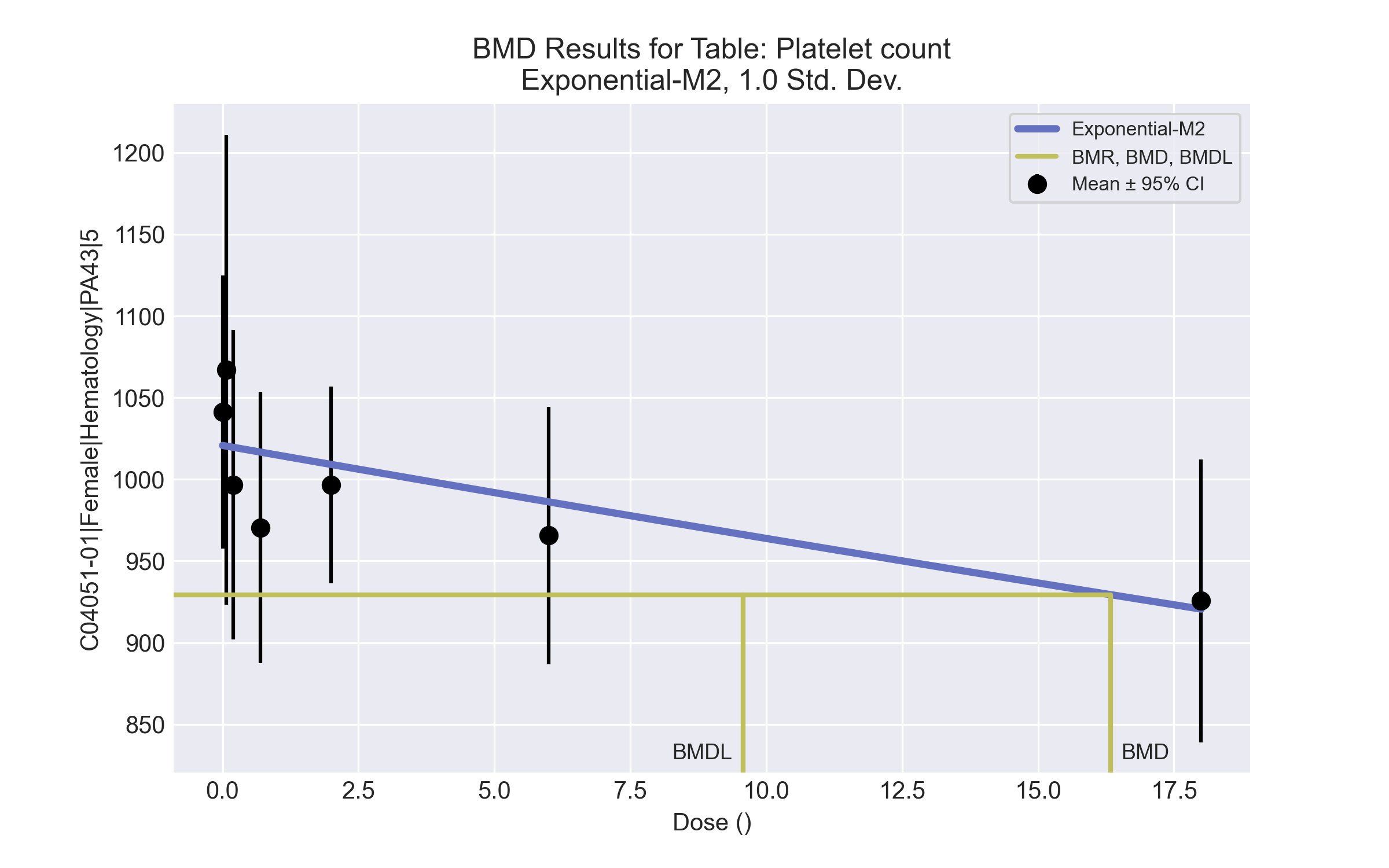 

 ==================================================================== 
   	  Exponential Model. (Version: 1.11;  Date: 03/14/2017) 
  	  Input Data File: C:\Windows\TEMP\bmds-p_ty5kab.(d)  
  	  Gnuplot Plotting File:  
 							Tue Apr 13 11:22:57 2021
 ==================================================================== 

 BMDS_Model_Run 
~~~~~~~~~~~~~~~~~~~~~~~~~~~~~~~~~~~~~~~~~~~~~~~~~~~~~~~~~~~~~~~~~~~~~
 
   The form of the response function by Model: 
      Model 2:     Y[dose] = a * exp{sign * b * dose}
      Model 3:     Y[dose] = a * exp{sign * (b * dose)^d}
      Model 4:     Y[dose] = a * [c-(c-1) * exp{-b * dose}]
      Model 5:     Y[dose] = a * [c-(c-1) * exp{-(b * dose)^d}]

    Note: Y[dose] is the median response for exposure = dose;
          sign = +1 for increasing trend in data;
          sign = -1 for decreasing trend.

      Model 2 is nested within Models 3 and 4.
      Model 3 is nested within Model 5.
      Model 4 is nested within Model 5.


   Dependent variable = Response
   Independent variable = Dose
   Data are assumed to be distributed: normally
   Variance Model: exp(lnalpha +rho *ln(Y[dose]))
   The variance is to be modeled as Var(i) = exp(lalpha + log(mean(i)) * rho)

   Total number of dose groups = 7
   Total number of records with missing values = 0
   Maximum number of iterations = 500
   Relative Function Convergence has been set to: 1e-008
   Parameter Convergence has been set to: 1e-008

   MLE solution provided: Exact


                  Initial Parameter Values

                  Variable          Model 2
                  --------          --------
                    lnalpha          -60.3714          
                        rho           9.98261          
                          a           979.759          
                          b        0.00600486          
                          c                 0 Specified
                          d                 1 Specified



                     Parameter Estimates

                   Variable          Model 2          Std. Err.
                   --------          -------          ---------
                    lnalpha          -55.3411           48.9507
                        rho           9.29103           7.08797
                          a           1020.75           16.7812
                          b        0.00574065        0.00182515

     NC = No Convergence


            Table of Stats From Input Data

     Dose      N         Obs Mean     Obs Std Dev
     -----    ---       ----------   -------------
         0     10         1041        116.8
      0.07      5         1067        115.9
       0.2      5        996.6        76.36
       0.7      4        970.5        52.22
         2      4        996.5        37.81
         6      5        965.6        63.53
        18      5        925.6        69.69


                  Estimated Values of Interest

      Dose      Est Mean      Est Std     Scaled Residual
    ------    ----------    ---------    ----------------
         0          1021        91.37           0.7079
      0.07          1020         91.2            1.149
       0.2          1020        90.88          -0.5653
       0.7          1017        89.68           -1.029
         2          1009        86.62          -0.2908
         6         986.2        77.86          -0.5913
        18         920.5        56.54           0.2002



   Other models for which likelihoods are calculated:

     Model A1:        Yij = Mu(i) + e(ij)
               Var{e(ij)} = Sigma^2

     Model A2:        Yij = Mu(i) + e(ij)
               Var{e(ij)} = Sigma(i)^2

     Model A3:        Yij = Mu(i) + e(ij)
               Var{e(ij)} = exp(lalpha + log(mean(i)) * rho)

     Model  R:        Yij = Mu + e(i)
               Var{e(ij)} = Sigma^2


                                Likelihoods of Interest

                     Model      Log(likelihood)      DF         AIC
                    -------    -----------------    ----   ------------
                        A1       -185.8816            8      387.7632
                        A2       -180.4682           14      388.9365
                        A3       -182.7387            9      383.4775
                         R       -191.0006            2      386.0012
                         2       -187.0425            4      382.0849


   Additive constant for all log-likelihoods =     -34.92.  This constant added to the
   above values gives the log-likelihood including the term that does not
   depend on the model parameters.


                                 Explanation of Tests

   Test 1:  Does response and/or variances differ among Dose levels? (A2 vs. R)
   Test 2:  Are Variances Homogeneous? (A2 vs. A1)
   Test 3:  Are variances adequately modeled? (A2 vs. A3)
   Test 4:  Does Model 2 fit the data? (A3 vs. 2)


                            Tests of Interest

     Test          -2*log(Likelihood Ratio)       D. F.         p-value
   --------        ------------------------      ------     --------------
     Test 1                         21.06          12             0.04944
     Test 2                         10.83           6             0.09388
     Test 3                         4.541           5              0.4744
     Test 4                         8.607           5              0.1258


     The p-value for Test 1 is less than .05.  There appears to be a
     difference between response and/or variances among the dose
     levels, it seems appropriate to model the data.

     The p-value for Test 2 is less than .1.  A non-homogeneous
     variance model appears to be appropriate.

     The p-value for Test 3 is greater than .1.  The modeled
     variance appears to be appropriate here.

     The p-value for Test 4 is greater than .1.  Model 2 seems
     to adequately describe the data.


   Benchmark Dose Computations:

     Specified Effect = 1.000000

            Risk Type = Estimated standard deviations from control

     Confidence Level = 0.950000

                  BMD =      16.3353

                 BMDL =       9.5714

                 BMDU =      37.2712
Female BMD Results for Table: Reticulocyte countBMDS version: BMDS v2.7.0Input dataseta Dose group removed in BMD modeling sessionSummary tablea Modeled variance case presented (BMDS Test 2 p-value = 0.077, BMDS Test 3 p-value = 0.964).b Recommended modelModel recommendation detailsa Recommended modelRecommended model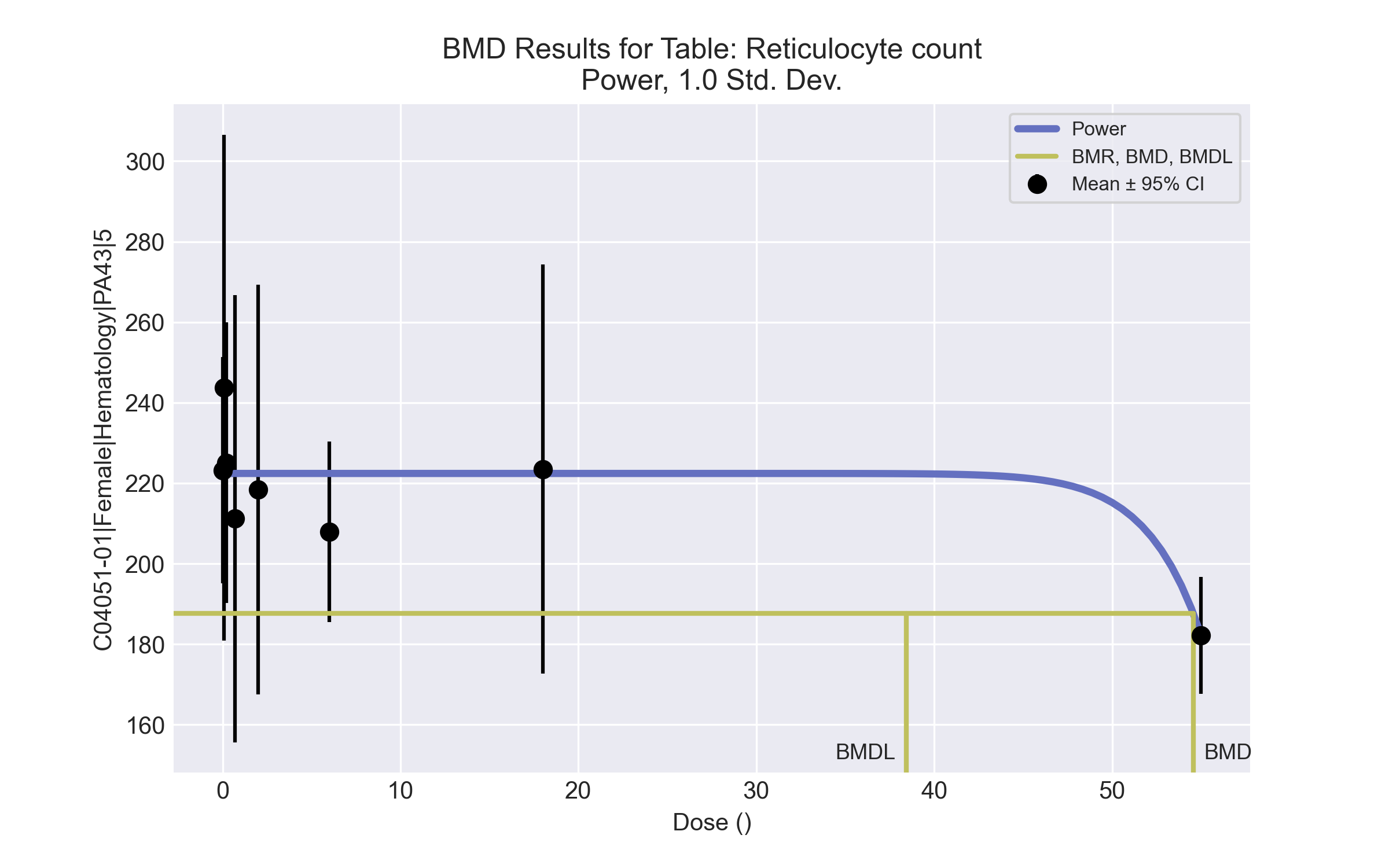 

 ==================================================================== 
   	  Power Model. (Version: 2.19;  Date: 03/14/2017) 
  	  Input Data File: C:\Windows\TEMP\bmds-2g3ug6wq.(d)  
  	  Gnuplot Plotting File:  C:\Windows\TEMP\bmds-2g3ug6wq.plt
 							Tue Apr 13 11:23:11 2021
 ==================================================================== 

 BMDS_Model_Run 
~~~~~~~~~~~~~~~~~~~~~~~~~~~~~~~~~~~~~~~~~~~~~~~~~~~~~~~~~~~~~~~~~~~~~
 
   The form of the response function is: 

   Y[dose] = control + slope * dose^power


   Dependent variable = Response
   Independent variable = Dose
   The power is restricted to be greater than or equal to 1
   The variance is to be modeled as Var(i) = exp(lalpha + log(mean(i)) * rho)

   Total number of dose groups = 8
   Total number of records with missing values = 0
   Maximum number of iterations = 500
   Relative Function Convergence has been set to: 1e-008
   Parameter Convergence has been set to: 1e-008



                  Default Initial Parameter Values  
                         lalpha =      7.10474
                            rho =            0
                        control =       182.22
                          slope =      38.2475
                          power =        -9999


           Asymptotic Correlation Matrix of Parameter Estimates

           ( *** The model parameter(s)  -power   
                 have been estimated at a boundary point, or have been specified by the user,
                 and do not appear in the correlation matrix )

                 lalpha          rho      control        slope

    lalpha            1           -1         0.37        -0.53

       rho           -1            1        -0.38         0.54

   control         0.37        -0.38            1        -0.77

     slope        -0.53         0.54        -0.77            1



                                 Parameter Estimates

                                                         95.0% Wald Confidence Interval
       Variable         Estimate        Std. Err.     Lower Conf. Limit   Upper Conf. Limit
         lalpha         -58.2126          21.5532            -100.456            -15.9691
            rho          12.0846          4.02136             4.20287             19.9663
        control          222.413          5.64471              211.35             233.477
          slope    -1.89506e-030     3.45315e-031       -2.57187e-030       -1.21826e-030
          power               18               NA

NA - Indicates that this parameter has hit a bound
     implied by some inequality constraint and thus
     has no standard error.



     Table of Data and Estimated Values of Interest

 Dose       N    Obs Mean     Est Mean   Obs Std Dev  Est Std Dev   Scaled Res.
------     ---   --------     --------   -----------  -----------   ----------

    0    10        223          222         39.4         34.8         0.0724
 0.07     5        244          222         50.6         34.8           1.37
  0.2     5        225          222         28.1         34.8           0.17
  0.7     4        211          222         34.9         34.8         -0.643
    2     4        218          222           32         34.8         -0.231
    6     5        208          222           18         34.8          -0.93
   18     5        223          222         40.9         34.8         0.0686
   55     5        182          182         11.7         10.4        -1e-008



 Model Descriptions for likelihoods calculated


 Model A1:        Yij = Mu(i) + e(ij)
           Var{e(ij)} = Sigma^2

 Model A2:        Yij = Mu(i) + e(ij)
           Var{e(ij)} = Sigma(i)^2

 Model A3:        Yij = Mu(i) + e(ij)
           Var{e(ij)} = exp(lalpha + rho*ln(Mu(i)))
     Model A3 uses any fixed variance parameters that
     were specified by the user

 Model  R:         Yi = Mu + e(i)
            Var{e(i)} = Sigma^2


                       Likelihoods of Interest

            Model      Log(likelihood)   # Param's      AIC
             A1         -169.826130            9     357.652261
             A2         -163.433180           16     358.866360
             A3         -164.149823           10     348.299646
         fitted         -168.107176            4     344.214353
              R         -174.791274            2     353.582547


                   Explanation of Tests  

 Test 1:  Do responses and/or variances differ among Dose levels? 
          (A2 vs. R)
 Test 2:  Are Variances Homogeneous? (A1 vs A2)
 Test 3:  Are variances adequately modeled? (A2 vs. A3)
 Test 4:  Does the Model for the Mean Fit? (A3 vs. fitted)
 (Note:  When rho=0 the results of Test 3 and Test 2 will be the same.)

                     Tests of Interest    

   Test    -2*log(Likelihood Ratio)  Test df        p-value    

   Test 1              22.7162         14         0.06505
   Test 2              12.7859          7          0.0775
   Test 3              1.43329          6          0.9638
   Test 4              7.91471          6          0.2444

The p-value for Test 1 is greater than .05.  There may not be a
diffence between responses and/or variances among the dose levels
Modelling the data with a dose/response curve may not be appropriate

The p-value for Test 2 is less than .1.  A non-homogeneous variance 
model appears to be appropriate

The p-value for Test 3 is greater than .1.  The modeled variance appears 
 to be appropriate here

The p-value for Test 4 is greater than .1.  The model chosen seems 
to adequately describe the data
 

               Benchmark Dose Computation

Specified effect =             1

Risk Type        =     Estimated standard deviations from the control mean 

Confidence level =          0.95

             BMD = 54.5612       


            BMDL = 38.4142       


            BMDU = 64.4371       

Female BMD Results for Table: Free ThyroxineBMDS version: BMDS v2.7.0Input datasetSummary tablea Modeled variance case presented (BMDS Test 2 p-value = <0.0001, BMDS Test 3 p-value = 0.038).Model recommendation detailsRecommended modelNo model was recommended as a best-fitting model.Female BMD Results for Table: TriiodothyronineBMDS version: BMDS v2.7.0Input datasetSummary tablea Modeled variance case presented (BMDS Test 2 p-value = 0.037, BMDS Test 3 p-value = 0.113).b Recommended modelModel recommendation detailsa Recommended modelRecommended model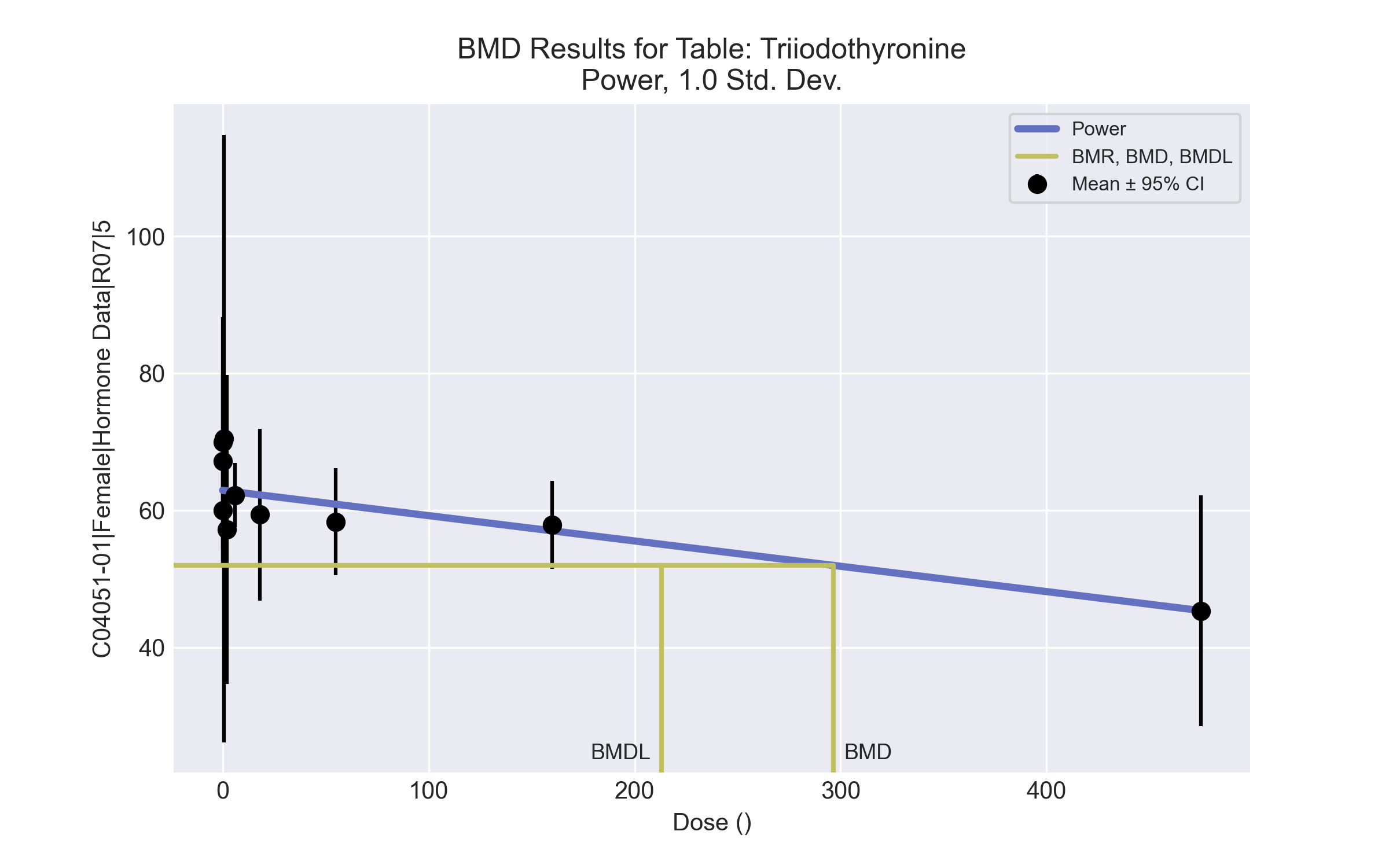 

 ==================================================================== 
   	  Power Model. (Version: 2.19;  Date: 03/14/2017) 
  	  Input Data File: C:\Windows\TEMP\bmds-mriivf32.(d)  
  	  Gnuplot Plotting File:  C:\Windows\TEMP\bmds-mriivf32.plt
 							Tue Apr 13 11:27:18 2021
 ==================================================================== 

 BMDS_Model_Run 
~~~~~~~~~~~~~~~~~~~~~~~~~~~~~~~~~~~~~~~~~~~~~~~~~~~~~~~~~~~~~~~~~~~~~
 
   The form of the response function is: 

   Y[dose] = control + slope * dose^power


   Dependent variable = Response
   Independent variable = Dose
   The power is restricted to be greater than or equal to 1
   The variance is to be modeled as Var(i) = exp(lalpha + log(mean(i)) * rho)

   Total number of dose groups = 10
   Total number of records with missing values = 0
   Maximum number of iterations = 500
   Relative Function Convergence has been set to: 1e-008
   Parameter Convergence has been set to: 1e-008



                  Default Initial Parameter Values  
                         lalpha =       4.7572
                            rho =            0
                        control =      45.3333
                          slope =      18.7284
                          power =        -9999


           Asymptotic Correlation Matrix of Parameter Estimates

           ( *** The model parameter(s)  -power   
                 have been estimated at a boundary point, or have been specified by the user,
                 and do not appear in the correlation matrix )

                 lalpha          rho      control        slope

    lalpha            1           -1         0.21        -0.44

       rho           -1            1        -0.22         0.44

   control         0.21        -0.22            1        -0.59

     slope        -0.44         0.44        -0.59            1



                                 Parameter Estimates

                                                         95.0% Wald Confidence Interval
       Variable         Estimate        Std. Err.     Lower Conf. Limit   Upper Conf. Limit
         lalpha         -17.2236          9.97026             -36.765             2.31774
            rho          5.31426          2.42972            0.552102             10.0764
        control          62.9187          1.64937             59.6859             66.1514
          slope       -0.0369419       0.00672555          -0.0501238          -0.0237601
          power                1               NA

NA - Indicates that this parameter has hit a bound
     implied by some inequality constraint and thus
     has no standard error.



     Table of Data and Estimated Values of Interest

 Dose       N    Obs Mean     Est Mean   Obs Std Dev  Est Std Dev   Scaled Res.
------     ---   --------     --------   -----------  -----------   ----------

    0    10         60         62.9         11.7           11         -0.834
 0.07     5       67.2         62.9         10.4           11          0.871
  0.2     5       69.9         62.9         14.7         10.9           1.43
  0.7     3       70.5         62.9         17.8         10.9            1.2
    2     4       57.2         62.8         14.2         10.9          -1.03
    6     5       62.2         62.7         3.76         10.9        -0.0983
   18     5       59.4         62.3         10.1         10.6         -0.608
   55     5       58.3         60.9         6.28           10         -0.572
  160     4       57.9           57         4.03         8.43            0.2
  475     3       45.3         45.4         6.79         4.59        -0.0143



 Model Descriptions for likelihoods calculated


 Model A1:        Yij = Mu(i) + e(ij)
           Var{e(ij)} = Sigma^2

 Model A2:        Yij = Mu(i) + e(ij)
           Var{e(ij)} = Sigma(i)^2

 Model A3:        Yij = Mu(i) + e(ij)
           Var{e(ij)} = exp(lalpha + rho*ln(Mu(i)))
     Model A3 uses any fixed variance parameters that
     were specified by the user

 Model  R:         Yi = Mu + e(i)
            Var{e(i)} = Sigma^2


                       Likelihoods of Interest

            Model      Log(likelihood)   # Param's      AIC
             A1         -135.458963           11     292.917925
             A2         -126.546532           20     293.093063
             A3         -133.029849           12     290.059699
         fitted         -137.489468            4     282.978937
              R         -143.482137            2     290.964273


                   Explanation of Tests  

 Test 1:  Do responses and/or variances differ among Dose levels? 
          (A2 vs. R)
 Test 2:  Are Variances Homogeneous? (A1 vs A2)
 Test 3:  Are variances adequately modeled? (A2 vs. A3)
 Test 4:  Does the Model for the Mean Fit? (A3 vs. fitted)
 (Note:  When rho=0 the results of Test 3 and Test 2 will be the same.)

                     Tests of Interest    

   Test    -2*log(Likelihood Ratio)  Test df        p-value    

   Test 1              33.8712         18         0.01306
   Test 2              17.8249          9         0.03726
   Test 3              12.9666          8           0.113
   Test 4              8.91924          8          0.3492

The p-value for Test 1 is less than .05.  There appears to be a
difference between response and/or variances among the dose levels
It seems appropriate to model the data

The p-value for Test 2 is less than .1.  A non-homogeneous variance 
model appears to be appropriate

The p-value for Test 3 is greater than .1.  The modeled variance appears 
 to be appropriate here

The p-value for Test 4 is greater than .1.  The model chosen seems 
to adequately describe the data
 

               Benchmark Dose Computation

Specified effect =             1

Risk Type        =     Estimated standard deviations from the control mean 

Confidence level =          0.95

             BMD = 296.488       


            BMDL = 213.03        


            BMDU = 454.833       

Dose00.070.20.7261855160475N10555555555Mean ± SD0.644 ± 0.050.692 ± 0.0490.66 ± 0.060.672 ± 0.0310.676 ± 0.0290.666 ± 0.0290.688 ± 0.0410.7 ± 0.0310.724 ± 0.0590.716 ± 0.038ModelaGoodness of fitGoodness of fitBMDBMDLCommentsModelap-valueAICBMDBMDLCommentsLinear (equivalent models include Power, Polynomial 2°, 3°, 4°, 5°, 6°, 7°, 8°)0.177-281.771366.374227.305Exponential-M4 recommended as best-fitting model on the basis of the lowest AIC.Hill0.589-285.63858.5347.695Exponential-M4 recommended as best-fitting model on the basis of the lowest AIC.Exponential M2 (equivalent models include Exponential M3)0.171-281.655374.914237.046Exponential-M4 recommended as best-fitting model on the basis of the lowest AIC.Exponential M4b (equivalent models include Exponential M5)0.598-285.71456.63410.508Exponential-M4 recommended as best-fitting model on the basis of the lowest AIC.ModelBinNotesLinear (equivalent models include Power, Polynomial 2°, 3°, 4°, 5°, 6°, 7°, 8°)WarningWarnings• Residual at lowest dose is greater than threshold (2.02 > 2.0)HillValidCautions• BMD/BMDL ratio is greater than threshold (7.61 > 5.0)Exponential M2 (equivalent models include Exponential M3)WarningWarnings• Residual at lowest dose is greater than threshold (2.03 > 2.0)Exponential M4a (equivalent models include Exponential M5)ValidCautions• BMD/BMDL ratio is greater than threshold (5.39 > 5.0)Dose00.070.20.7261855160475N10555555555Mean ± SD2.894 ± 0.2023.096 ± 0.2252.967 ± 0.2313.008 ± 0.0823.063 ± 0.152.924 ± 0.1183.068 ± 0.1473.085 ± 0.0923.207 ± 0.2033.166 ± 0.115ModelaGoodness of fitGoodness of fitBMDBMDLCommentsModelap-valueAICBMDBMDLCommentsLinear (equivalent models include Power, Polynomial 2°, 3°, 4°, 5°, 6°, 7°, 8°)0.105-131.973385.142234.684Exponential-M4 recommended as best-fitting model on the basis of the lowest AIC.Hill0.192-132.49787.57115.481Exponential-M4 recommended as best-fitting model on the basis of the lowest AIC.Exponential M2 (equivalent models include Exponential M3)0.102-131.885392.086242.982Exponential-M4 recommended as best-fitting model on the basis of the lowest AIC.Exponential M4b0.286-134.62685.62917.286Exponential-M4 recommended as best-fitting model on the basis of the lowest AIC.Exponential M50.2-132.62785.31417.294Exponential-M4 recommended as best-fitting model on the basis of the lowest AIC.ModelBinNotesLinear (equivalent models include Power, Polynomial 2°, 3°, 4°, 5°, 6°, 7°, 8°)WarningWarnings• Residual at lowest dose is greater than threshold (2.03 > 2.0)HillValidCautions• BMD/BMDL ratio is greater than threshold (5.66 > 5.0)Exponential M2 (equivalent models include Exponential M3)WarningWarnings• Residual at lowest dose is greater than threshold (2.04 > 2.0)Exponential M4aValid-Exponential M5Valid-Dose00.070.20.7261855160475N10555555555Mean ± SD0.661 ± 0.0450.704 ± 0.0210.676 ± 0.0560.67 ± 0.0350.68 ± 0.0350.67 ± 0.0230.698 ± 0.0620.714 ± 0.0320.724 ± 0.0590.756 ± 0.046ModelaGoodness of fitGoodness of fitBMDBMDLCommentsModelap-valueAICBMDBMDLCommentsLinear (equivalent models include Power, Polynomial 2°, 3°, 4°, 5°, 6°, 7°, 8°)0.451-286.026242.671170.616Hill recommended as best-fitting model on the basis of the lowest BMDL.Hillb0.689-287.08972.14518.001Hill recommended as best-fitting model on the basis of the lowest BMDL.Exponential M2 (equivalent models include Exponential M3)0.435-285.863251.543180.135Hill recommended as best-fitting model on the basis of the lowest BMDL.Exponential M4 (equivalent models include Exponential M5)0.649-286.75784.05119.608Hill recommended as best-fitting model on the basis of the lowest BMDL.ModelBinNotesLinear (equivalent models include Power, Polynomial 2°, 3°, 4°, 5°, 6°, 7°, 8°)Valid-HillaValid-Exponential M2 (equivalent models include Exponential M3)Valid-Exponential M4 (equivalent models include Exponential M5)Valid-Dose00.070.20.7261855160475N10555555555Mean ± SD2.971 ± 0.1943.149 ± 0.0693.039 ± 0.2132.998 ± 0.0863.082 ± 0.1962.942 ± 0.0983.108 ± 0.1543.147 ± 0.1263.208 ± 0.2313.341 ± 0.086ModelaGoodness of fitGoodness of fitBMDBMDLCommentsModelap-valueAICBMDBMDLCommentsLinear (equivalent models include Power, Polynomial 2°, 3°, 4°, 5°, 6°, 7°, 8°)0.29-140.404260.26180.915No model was recommended as a best-fitting model. Doses were dropped until there were only 3 remaining dose-groups.Hill0.293-139.585122.13232.706No model was recommended as a best-fitting model. Doses were dropped until there were only 3 remaining dose-groups.Exponential M2 (equivalent models include Exponential M3)0.285-140.325267.377189.41No model was recommended as a best-fitting model. Doses were dropped until there were only 3 remaining dose-groups.Exponential M4 (equivalent models include Exponential M5)0.282-139.445133.19938.42No model was recommended as a best-fitting model. Doses were dropped until there were only 3 remaining dose-groups.ModelBinNotesLinear (equivalent models include Power, Polynomial 2°, 3°, 4°, 5°, 6°, 7°, 8°)WarningWarnings• Variance model poorly fits dataset (p-value 3 = 0.0477)HillWarningWarnings• Variance model poorly fits dataset (p-value 3 = 0.0477)Exponential M2 (equivalent models include Exponential M3)WarningWarnings• Variance model poorly fits dataset (p-value 3 = 0.0477)Exponential M4 (equivalent models include Exponential M5)WarningWarnings• Variance model poorly fits dataset (p-value 3 = 0.0477)Dose00.070.20.7261855160475N10555555555Mean ± SD8.164 ± 0.7688.314 ± 0.6767.69 ± 0.7028.16 ± 0.4628.116 ± 0.4429.1 ± 1.099.074 ± 0.8699.86 ± 0.9269.916 ± 1.07410.022 ± 0.77ModelaGoodness of fitGoodness of fitBMDBMDLCommentsModelap-valueAICBMDBMDLCommentsLinear (equivalent models include Power, Polynomial 2°, 3°, 4°, 5°, 6°, 7°, 8°)5.0E-0453.494232.176165.05Exponential-M4 recommended as best-fitting model on the basis of the lowest AIC.Hill0.6234.0596.8262.542Exponential-M4 recommended as best-fitting model on the basis of the lowest AIC.Exponential M2 (equivalent models include Exponential M3)3.9E-0454.147252.301184.166Exponential-M4 recommended as best-fitting model on the basis of the lowest AIC.Exponential M4b (equivalent models include Exponential M5)0.67532.528.8013.465Exponential-M4 recommended as best-fitting model on the basis of the lowest AIC.ModelBinNotesLinear (equivalent models include Power, Polynomial 2°, 3°, 4°, 5°, 6°, 7°, 8°)WarningWarnings• Goodness of fit p-value is less than threshold (0.000503 < 0.1)HillValid-Exponential M2 (equivalent models include Exponential M3)WarningWarnings• Goodness of fit p-value is less than threshold (0.000387 < 0.1)Exponential M4a (equivalent models include Exponential M5)Valid-Dose00.070.20.7261855160475aN10555555555Mean ± SD36.648 ± 2.67537.159 ± 2.48334.56 ± 2.51136.519 ± 1.36936.726 ± 0.84439.902 ± 3.98640.462 ± 3.60643.484 ± 4.37943.895 ± 3.90844.265 ± 1.825ModelaGoodness of fitGoodness of fitBMDBMDLCommentsModelap-valueAICBMDBMDLCommentsLinear (equivalent models include Power, Polynomial 6°, 7°, 8°)0.002174.49742.34421.145Exponential-M4 recommended as best-fitting model on the basis of the lowest AIC.Polynomial 2° (equivalent models include Polynomial 3°, 4°, 5°)0.002174.49742.34421.145Exponential-M4 recommended as best-fitting model on the basis of the lowest AIC.Hill0.276162.7544.62-999Exponential-M4 recommended as best-fitting model on the basis of the lowest AIC.Exponential M2 (equivalent models include Exponential M3)0.002175.6750.46826.401Exponential-M4 recommended as best-fitting model on the basis of the lowest AIC.Exponential M4b0.325161.385.3722.294Exponential-M4 recommended as best-fitting model on the basis of the lowest AIC.Exponential M50.224163.3795.3832.294Exponential-M4 recommended as best-fitting model on the basis of the lowest AIC.ModelBinNotesLinear (equivalent models include Power, Polynomial 6°, 7°, 8°)WarningWarnings• Goodness of fit p-value is less than threshold (0.00247 < 0.1)Polynomial 2° (equivalent models include Polynomial 3°, 4°, 5°)WarningWarnings• Goodness of fit p-value is less than threshold (0.00247 < 0.1)HillFailureFailures• BMDL does not existCautions• Warning(s): BMDL computation failed.Exponential M2 (equivalent models include Exponential M3)WarningWarnings• Goodness of fit p-value is less than threshold (0.00155 < 0.1)Exponential M4aValid-Exponential M5Valid-Dose00.070.20.7261855160a475aN10555555555Mean ± SD200.1 ± 30.545195.6 ± 23.512176.8 ± 18.66191.4 ± 30.303207 ± 39.881210.2 ± 21.487235.4 ± 8.562234.2 ± 14.307235.6 ± 31.817247.8 ± 17.964ModelaGoodness of fitGoodness of fitBMDBMDLCommentsModelap-valueAICBMDBMDLCommentsLinear (equivalent models include Polynomial 2°, 3°, 4°, 5°, 6°)0.031343.94243.0227.782Exponential-M5 recommended as best-fitting model on the basis of the lowest AIC.Power (equivalent models include Polynomial 7°)0.031343.94243.0227.782Exponential-M5 recommended as best-fitting model on the basis of the lowest AIC.Polynomial 8°2.2E-04356.095-9999-999Exponential-M5 recommended as best-fitting model on the basis of the lowest AIC.Hill0.898335.1526.611-999Exponential-M5 recommended as best-fitting model on the basis of the lowest AIC.Exponential M2 (equivalent models include Exponential M3)0.028344.26144.55930.013Exponential-M5 recommended as best-fitting model on the basis of the lowest AIC.Exponential M40.543336.1239.9734.741Exponential-M5 recommended as best-fitting model on the basis of the lowest AIC.Exponential M5b0.898335.1526.4616.003Exponential-M5 recommended as best-fitting model on the basis of the lowest AIC.ModelBinNotesLinear (equivalent models include Polynomial 2°, 3°, 4°, 5°, 6°)WarningWarnings• Goodness of fit p-value is less than threshold (0.0312 < 0.1)Power (equivalent models include Polynomial 7°)WarningWarnings• Goodness of fit p-value is less than threshold (0.0312 < 0.1)Polynomial 8°FailureFailures• BMDL does not existWarnings• Residual of Interest does not exist• Goodness of fit p-value is less than threshold (0.000218 < 0.1)Cautions• Warning(s): THIS USUALLY MEANS THE MODEL HAS NOT CONVERGED!; BMD = 100*(maximum dose); BMDL computation failed.HillFailureFailures• BMDL does not existCautions• Warning(s): BMDL computation failed.Exponential M2 (equivalent models include Exponential M3)WarningWarnings• Goodness of fit p-value is less than threshold (0.0276 < 0.1)Exponential M4Valid-Exponential M5aValid-Dose00.070.20.7261855160475N10555555555Mean ± SD78.5 ± 6.72181.4 ± 9.42379.4 ± 5.0384 ± 12.4180.8 ± 3.70175.8 ± 3.42177.4 ± 3.71592.8 ± 7.36289.2 ± 7.0582.6 ± 1.342ModelaGoodness of fitGoodness of fitBMDBMDLCommentsModelap-valueAICBMDBMDLCommentsLinear3.6E-04283.8946660.19-999No model was recommended as a best-fitting model. Doses were dropped until there were only 3 remaining dose-groups.Polynomial 2°0.005277.0561840.29-999No model was recommended as a best-fitting model. Doses were dropped until there were only 3 remaining dose-groups.Polynomial 3°0.008275.7861062.94675.398No model was recommended as a best-fitting model. Doses were dropped until there were only 3 remaining dose-groups.Polynomial 4°0.009275.524852.057-999No model was recommended as a best-fitting model. Doses were dropped until there were only 3 remaining dose-groups.Polynomial 5°0.009275.455754.827-999No model was recommended as a best-fitting model. Doses were dropped until there were only 3 remaining dose-groups.Polynomial 6°0.009275.434697.795563.69No model was recommended as a best-fitting model. Doses were dropped until there were only 3 remaining dose-groups.Polynomial 7°0.009275.427660.307550.015No model was recommended as a best-fitting model. Doses were dropped until there were only 3 remaining dose-groups.Polynomial 8°0.009275.425633.605540.01No model was recommended as a best-fitting model. Doses were dropped until there were only 3 remaining dose-groups.Power0.009275.423539.857502.863No model was recommended as a best-fitting model. Doses were dropped until there were only 3 remaining dose-groups.Hill0.008276.10233.025-999No model was recommended as a best-fitting model. Doses were dropped until there were only 3 remaining dose-groups.Exponential M23.6E-04283.8695806.98778.106No model was recommended as a best-fitting model. Doses were dropped until there were only 3 remaining dose-groups.Exponential M30.005277.423545.73-999No model was recommended as a best-fitting model. Doses were dropped until there were only 3 remaining dose-groups.Exponential M49.7E-04281.57577.75621.971No model was recommended as a best-fitting model. Doses were dropped until there were only 3 remaining dose-groups.Exponential M50.004278.10247.44319.051No model was recommended as a best-fitting model. Doses were dropped until there were only 3 remaining dose-groups.ModelBinNotesLinearFailureFailures• BMDL does not existWarnings• Variance model poorly fits dataset (p-value 3 = 0.008704)• Goodness of fit p-value is less than threshold (0.000357 < 0.1)• BMD/high dose ratio is greater than threshold (14.0 > 1.0)Cautions• Warning(s): THE MODEL HAS PROBABLY NOT CONVERGED!!!; THIS USUALLY MEANS THE MODEL HAS NOT CONVERGED!; BMDL computation failed.Polynomial 2°FailureFailures• BMDL does not existWarnings• Variance model poorly fits dataset (p-value 3 = 0.008704)• Goodness of fit p-value is less than threshold (0.00517 < 0.1)• BMD/high dose ratio is greater than threshold (3.87 > 1.0)Cautions• Warning(s): BMDL computation failed.Polynomial 3°WarningWarnings• Variance model poorly fits dataset (p-value 3 = 0.008704)• Goodness of fit p-value is less than threshold (0.00829 < 0.1)• BMD/high dose ratio is greater than threshold (2.24 > 1.0)Cautions• BMDL/high dose ratio is greater than threshold (1.42 > 1.0)Polynomial 4°FailureFailures• BMDL does not existWarnings• Variance model poorly fits dataset (p-value 3 = 0.008704)• Goodness of fit p-value is less than threshold (0.00914 < 0.1)• BMD/high dose ratio is greater than threshold (1.79 > 1.0)Cautions• Warning(s): BMDL computation failed.Polynomial 5°FailureFailures• BMDL does not existWarnings• Variance model poorly fits dataset (p-value 3 = 0.008704)• Goodness of fit p-value is less than threshold (0.00937 < 0.1)• BMD/high dose ratio is greater than threshold (1.59 > 1.0)Cautions• Warning(s): BMDL computation failed.Polynomial 6°WarningWarnings• Variance model poorly fits dataset (p-value 3 = 0.008704)• Goodness of fit p-value is less than threshold (0.00944 < 0.1)• BMD/high dose ratio is greater than threshold (1.47 > 1.0)Cautions• BMDL/high dose ratio is greater than threshold (1.19 > 1.0)Polynomial 7°WarningWarnings• Variance model poorly fits dataset (p-value 3 = 0.008704)• Goodness of fit p-value is less than threshold (0.00947 < 0.1)• BMD/high dose ratio is greater than threshold (1.39 > 1.0)Cautions• BMDL/high dose ratio is greater than threshold (1.16 > 1.0)Polynomial 8°WarningWarnings• Variance model poorly fits dataset (p-value 3 = 0.008704)• Goodness of fit p-value is less than threshold (0.00948 < 0.1)• BMD/high dose ratio is greater than threshold (1.33 > 1.0)Cautions• BMDL/high dose ratio is greater than threshold (1.14 > 1.0)PowerWarningWarnings• Variance model poorly fits dataset (p-value 3 = 0.008704)• Goodness of fit p-value is less than threshold (0.00948 < 0.1)• BMD/high dose ratio is greater than threshold (1.14 > 1.0)Cautions• BMDL/high dose ratio is greater than threshold (1.06 > 1.0)HillFailureFailures• BMDL does not existWarnings• Variance model poorly fits dataset (p-value 3 = 0.008704)• Goodness of fit p-value is less than threshold (0.00846 < 0.1)Cautions• Warning(s): BMDL computation failed.Exponential M2WarningWarnings• Variance model poorly fits dataset (p-value 3 = 0.008704)• Goodness of fit p-value is less than threshold (0.000361 < 0.1)• BMD/high dose ratio is greater than threshold (12.2 > 1.0)Cautions• BMD/BMDL ratio is greater than threshold (7.46 > 5.0)• BMDL/high dose ratio is greater than threshold (1.64 > 1.0)Exponential M3FailureFailures• BMDL does not existWarnings• Variance model poorly fits dataset (p-value 3 = 0.008704)• Goodness of fit p-value is less than threshold (0.00508 < 0.1)• BMD/high dose ratio is greater than threshold (1.15 > 1.0)Exponential M4WarningWarnings• Variance model poorly fits dataset (p-value 3 = 0.008704)• Goodness of fit p-value is less than threshold (0.000974 < 0.1)• Residual of interest is greater than threshold (2.23 > 2.0)Exponential M5WarningWarnings• Variance model poorly fits dataset (p-value 3 = 0.008704)• Goodness of fit p-value is less than threshold (0.00431 < 0.1)Dose00.070.20.7261855160475N10555555555Mean ± SD235.2 ± 46.576218.6 ± 57.134239.4 ± 33.65236.8 ± 17.225215.6 ± 19.139211 ± 4.743197 ± 38.743199.6 ± 23.628227.4 ± 49.339203 ± 30.34ModelaGoodness of fitGoodness of fitBMDBMDLCommentsModelap-valueAICBMDBMDLCommentsLinear0.031457.709927.045375.599No model was recommended as a best-fitting model. Doses were dropped until there were only 3 remaining dose-groups.Polynomial 2°0.032457.579673.88435.437No model was recommended as a best-fitting model. Doses were dropped until there were only 3 remaining dose-groups.Polynomial 3°0.034457.445598.808439.463No model was recommended as a best-fitting model. Doses were dropped until there were only 3 remaining dose-groups.Polynomial 4°0.034457.394564.81392.883No model was recommended as a best-fitting model. Doses were dropped until there were only 3 remaining dose-groups.Polynomial 5°0.034457.377545.497456.504No model was recommended as a best-fitting model. Doses were dropped until there were only 3 remaining dose-groups.Polynomial 6°<0.0001985.106-9999-999No model was recommended as a best-fitting model. Doses were dropped until there were only 3 remaining dose-groups.Polynomial 7°0.035457.368524.322456.627No model was recommended as a best-fitting model. Doses were dropped until there were only 3 remaining dose-groups.Polynomial 8°<0.0001974.90317.024-999No model was recommended as a best-fitting model. Doses were dropped until there were only 3 remaining dose-groups.Power0.035457.367493.603394.444No model was recommended as a best-fitting model. Doses were dropped until there were only 3 remaining dose-groups.Hill0.218452.278-999-999No model was recommended as a best-fitting model. Doses were dropped until there were only 3 remaining dose-groups.Exponential M2 (equivalent models include Exponential M4)0.031457.718973.459366.05No model was recommended as a best-fitting model. Doses were dropped until there were only 3 remaining dose-groups.Exponential M30.02459.367500.726387.169No model was recommended as a best-fitting model. Doses were dropped until there were only 3 remaining dose-groups.Exponential M50.018459.718973.46366.05No model was recommended as a best-fitting model. Doses were dropped until there were only 3 remaining dose-groups.ModelBinNotesLinearWarningWarnings• Variance model poorly fits dataset (p-value 3 = 0.00578)• Goodness of fit p-value is less than threshold (0.0307 < 0.1)• BMD/high dose ratio is greater than threshold (1.95 > 1.0)Polynomial 2°WarningWarnings• Variance model poorly fits dataset (p-value 3 = 0.00578)• Goodness of fit p-value is less than threshold (0.0321 < 0.1)• BMD/high dose ratio is greater than threshold (1.42 > 1.0)Polynomial 3°WarningWarnings• Variance model poorly fits dataset (p-value 3 = 0.00578)• Goodness of fit p-value is less than threshold (0.0336 < 0.1)• BMD/high dose ratio is greater than threshold (1.26 > 1.0)Polynomial 4°WarningWarnings• Variance model poorly fits dataset (p-value 3 = 0.00578)• Goodness of fit p-value is less than threshold (0.0342 < 0.1)• BMD/high dose ratio is greater than threshold (1.19 > 1.0)Polynomial 5°WarningWarnings• Variance model poorly fits dataset (p-value 3 = 0.00578)• Goodness of fit p-value is less than threshold (0.0344 < 0.1)• BMD/high dose ratio is greater than threshold (1.15 > 1.0)Polynomial 6°FailureFailures• BMDL does not existWarnings• Residual of Interest does not exist• Variance model poorly fits dataset (p-value 3 = 0.00578)• Residual at lowest dose is greater than threshold (3.56 > 2.0)• Ratio of modeled to actual stdev. at control is greater than threshold (7.27 > 1.5)Cautions• Warning(s): THIS USUALLY MEANS THE MODEL HAS NOT CONVERGED!; BMD = 100*(maximum dose); BMDL computation failed.Polynomial 7°WarningWarnings• Variance model poorly fits dataset (p-value 3 = 0.00578)• Goodness of fit p-value is less than threshold (0.0345 < 0.1)• BMD/high dose ratio is greater than threshold (1.1 > 1.0)Polynomial 8°FailureFailures• BMDL does not existWarnings• Variance model poorly fits dataset (p-value 3 = 0.00578)• Residual of interest is greater than threshold (2.36 > 2.0)• Residual at lowest dose is greater than threshold (2.87 > 2.0)• Ratio of modeled to actual stdev. at control is greater than threshold (9.03 > 1.5)Cautions• Warning(s): THIS USUALLY MEANS THE MODEL HAS NOT CONVERGED!; BMDL computation failed.PowerWarningWarnings• Variance model poorly fits dataset (p-value 3 = 0.00578)• Goodness of fit p-value is less than threshold (0.0345 < 0.1)• BMD/high dose ratio is greater than threshold (1.04 > 1.0)HillFailureFailures• BMD does not exist• BMDL does not existWarnings• Residual of Interest does not exist• Variance model poorly fits dataset (p-value 3 = 0.00578)Cautions• Warning(s): BMR value is not in the range of the mean functionExponential M2 (equivalent models include Exponential M4)WarningWarnings• Variance model poorly fits dataset (p-value 3 = 0.00578)• Goodness of fit p-value is less than threshold (0.0306 < 0.1)• BMD/high dose ratio is greater than threshold (2.05 > 1.0)Exponential M3WarningWarnings• Variance model poorly fits dataset (p-value 3 = 0.00578)• Goodness of fit p-value is less than threshold (0.0201 < 0.1)• BMD/high dose ratio is greater than threshold (1.05 > 1.0)Exponential M5WarningWarnings• Variance model poorly fits dataset (p-value 3 = 0.00578)• Goodness of fit p-value is less than threshold (0.0177 < 0.1)• BMD/high dose ratio is greater than threshold (2.05 > 1.0)Dose00.070.20.7261855160475N10555555555Mean ± SD12.89 ± 2.86817.28 ± 1.36516.46 ± 0.65815.2 ± 3.58816.04 ± 0.83214.54 ± 0.87315.42 ± 1.86219.04 ± 5.22415.72 ± 1.9119.12 ± 5.803ModelaGoodness of fitGoodness of fitBMDBMDLCommentsModelap-valueAICBMDBMDLCommentsLinear (equivalent models include Power, Polynomial 2°, 4°, 6°, 8°)0.008186.209317.692150.172No model was recommended as a best-fitting model. Doses were dropped until there were only 3 remaining dose-groups.Polynomial 3° (equivalent models include Polynomial 5°, 7°)0.008186.209317.693150.172No model was recommended as a best-fitting model. Doses were dropped until there were only 3 remaining dose-groups.Hill0.044181.87134.488-999No model was recommended as a best-fitting model. Doses were dropped until there were only 3 remaining dose-groups.Exponential M2 (equivalent models include Exponential M3)0.007186.351338.03176.472No model was recommended as a best-fitting model. Doses were dropped until there were only 3 remaining dose-groups.Exponential M4<0.0001199-9990No model was recommended as a best-fitting model. Doses were dropped until there were only 3 remaining dose-groups.Exponential M5<0.0001199-9990No model was recommended as a best-fitting model. Doses were dropped until there were only 3 remaining dose-groups.ModelBinNotesLinear (equivalent models include Power, Polynomial 2°, 4°, 6°, 8°)WarningWarnings• Variance model poorly fits dataset (p-value 3 = 0.0001)• Goodness of fit p-value is less than threshold (0.00771 < 0.1)• Residual at lowest dose is greater than threshold (2.73 > 2.0)Polynomial 3° (equivalent models include Polynomial 5°, 7°)WarningWarnings• Variance model poorly fits dataset (p-value 3 = 0.0001)• Goodness of fit p-value is less than threshold (0.00771 < 0.1)• Residual at lowest dose is greater than threshold (2.73 > 2.0)HillFailureFailures• BMDL does not existWarnings• Variance model poorly fits dataset (p-value 3 = 0.0001)• Goodness of fit p-value is less than threshold (0.0436 < 0.1)• Residual at lowest dose is greater than threshold (2.82 > 2.0)Cautions• Warning(s): BMDL computation failed.Exponential M2 (equivalent models include Exponential M3)WarningWarnings• Variance model poorly fits dataset (p-value 3 = 0.0001)• Goodness of fit p-value is less than threshold (0.00732 < 0.1)• Residual at lowest dose is greater than threshold (2.75 > 2.0)Exponential M4FailureFailures• BMD does not existWarnings• Residual of Interest does not exist• Variance model poorly fits dataset (p-value 3 = 0.0001)• Residual at lowest dose is greater than threshold (2.79 > 2.0)Exponential M5FailureFailures• BMD does not existWarnings• Residual of Interest does not exist• Variance model poorly fits dataset (p-value 3 = 0.0001)• Residual at lowest dose is greater than threshold (2.79 > 2.0)Dose00.070.20.7261855160475N10555555555Mean ± SD16.6 ± 2.17116.4 ± 1.1415.2 ± 1.78917.6 ± 2.07416.6 ± 2.30216.6 ± 0.54815.6 ± 2.30215.4 ± 1.51714.6 ± 2.19114.2 ± 1.789ModelaGoodness of fitGoodness of fitBMDBMDLCommentsModelap-valueAICBMDBMDLCommentsLinear (equivalent models include Power, Polynomial 2°, 3°, 4°, 5°, 7°, 8°)0.455128.33356.879223.463Exponential-M5 recommended as best-fitting model on the basis of the lowest BMDL.Polynomial 6°0.455128.33356.878223.463Exponential-M5 recommended as best-fitting model on the basis of the lowest BMDL.Hill0.521129.728124.016-999Exponential-M5 recommended as best-fitting model on the basis of the lowest BMDL.Exponential M2 (equivalent models include Exponential M3)0.471128.172342.811205.439Exponential-M5 recommended as best-fitting model on the basis of the lowest BMDL.Exponential M4 (equivalent models include Exponential M5)0.63127.797118.44520.385Exponential-M5 recommended as best-fitting model on the basis of the lowest BMDL.ModelBinNotesLinear (equivalent models include Power, Polynomial 2°, 3°, 4°, 5°, 7°, 8°)Valid-Polynomial 6°Valid-HillFailureFailures• BMDL does not existCautions• Warning(s): BMDL computation failed.Exponential M2 (equivalent models include Exponential M3)Valid-Exponential M4 (equivalent models include Exponential M5)ValidCautions• BMD/BMDL ratio is greater than threshold (5.81 > 5.0)Dose00.070.20.7261855160475N10554455555Mean ± SD45.01 ± 2.44346.94 ± 1.94245.64 ± 1.53445.8 ± 2.75445.05 ± 2.02444.12 ± 1.47244.12 ± 2.38344.52 ± 1.76445.18 ± 1.41543.96 ± 0.783ModelaGoodness of fitGoodness of fitBMDBMDLCommentsModelap-valueAICBMDBMDLCommentsLinear0.289128.806-99991277.4No model was recommended as a best-fitting model. Doses were dropped until there were only 3 remaining dose-groups.Polynomial 2°0.289128.806-9999764.731No model was recommended as a best-fitting model. Doses were dropped until there were only 3 remaining dose-groups.Polynomial 3°0.289128.806-9999653.425No model was recommended as a best-fitting model. Doses were dropped until there were only 3 remaining dose-groups.Polynomial 4°0.289128.806-9999607.874No model was recommended as a best-fitting model. Doses were dropped until there were only 3 remaining dose-groups.Polynomial 5°0.289128.806-9999-999No model was recommended as a best-fitting model. Doses were dropped until there were only 3 remaining dose-groups.Polynomial 6°0.289128.806-9999557.511No model was recommended as a best-fitting model. Doses were dropped until there were only 3 remaining dose-groups.Polynomial 7°0.289128.806-9999-999No model was recommended as a best-fitting model. Doses were dropped until there were only 3 remaining dose-groups.Polynomial 8°0.289128.806-9999-999No model was recommended as a best-fitting model. Doses were dropped until there were only 3 remaining dose-groups.Power0.337129.059761.911339.436No model was recommended as a best-fitting model. Doses were dropped until there were only 3 remaining dose-groups.Hill0.516129.223-999-999No model was recommended as a best-fitting model. Doses were dropped until there were only 3 remaining dose-groups.Exponential M20.274129.88-682.586-999No model was recommended as a best-fitting model. Doses were dropped until there were only 3 remaining dose-groups.Exponential M30.274129.88-682.586-999No model was recommended as a best-fitting model. Doses were dropped until there were only 3 remaining dose-groups.Exponential M40.147132.806-9990No model was recommended as a best-fitting model. Doses were dropped until there were only 3 remaining dose-groups.Exponential M50.095134.806-9990No model was recommended as a best-fitting model. Doses were dropped until there were only 3 remaining dose-groups.ModelBinNotesLinearWarningWarnings• Residual of Interest does not existCautions• Warning(s): BMD = 100*(maximum dose)• BMDL/high dose ratio is greater than threshold (2.69 > 1.0)Polynomial 2°WarningWarnings• Residual of Interest does not existCautions• Warning(s): BMD = 100*(maximum dose)• BMDL/high dose ratio is greater than threshold (1.61 > 1.0)Polynomial 3°WarningWarnings• Residual of Interest does not existCautions• Warning(s): BMD = 100*(maximum dose)• BMDL/high dose ratio is greater than threshold (1.38 > 1.0)Polynomial 4°WarningWarnings• Residual of Interest does not existCautions• Warning(s): BMD = 100*(maximum dose)• BMDL/high dose ratio is greater than threshold (1.28 > 1.0)Polynomial 5°FailureFailures• BMDL does not existWarnings• Residual of Interest does not existCautions• Warning(s): BMD = 100*(maximum dose); BMDL computation failed.Polynomial 6°WarningWarnings• Residual of Interest does not existCautions• Warning(s): BMD = 100*(maximum dose)• BMDL/high dose ratio is greater than threshold (1.17 > 1.0)Polynomial 7°FailureFailures• BMDL does not existWarnings• Residual of Interest does not existCautions• Warning(s): BMD = 100*(maximum dose); BMDL computation failed.Polynomial 8°FailureFailures• BMDL does not existWarnings• Residual of Interest does not existCautions• Warning(s): BMD = 100*(maximum dose); BMDL computation failed.PowerWarningWarnings• BMD/high dose ratio is greater than threshold (1.6 > 1.0)HillFailureFailures• BMD does not exist• BMDL does not existWarnings• Residual of Interest does not existCautions• Warning(s): BMR value is not in the range of the mean functionExponential M2FailureFailures• BMDL does not existWarnings• Residual of Interest does not existExponential M3FailureFailures• BMDL does not existWarnings• Residual of Interest does not existExponential M4FailureFailures• BMD does not existWarnings• Residual of Interest does not existExponential M5FailureFailures• BMD does not existWarnings• Residual of Interest does not exist• Goodness of fit p-value is less than threshold (0.0946 < 0.1)Dose00.070.20.7261855160475N10554455555Mean ± SD13.58 ± 0.81114.28 ± 0.58913.74 ± 0.6513.875 ± 0.70913.825 ± 0.70913.34 ± 0.59413.38 ± 0.72613.46 ± 0.51313.52 ± 0.41513.36 ± 0.336ModelaGoodness of fitGoodness of fitBMDBMDLCommentsModelap-valueAICBMDBMDLCommentsLinear0.319.459-99991211.24No model was recommended as a best-fitting model. Doses were dropped until there were only 3 remaining dose-groups.Polynomial 2°0.319.459-9999721.906No model was recommended as a best-fitting model. Doses were dropped until there were only 3 remaining dose-groups.Polynomial 3°0.319.459-9999624.265No model was recommended as a best-fitting model. Doses were dropped until there were only 3 remaining dose-groups.Polynomial 4°0.319.459-9999582.404No model was recommended as a best-fitting model. Doses were dropped until there were only 3 remaining dose-groups.Polynomial 5°0.319.459-9999-999No model was recommended as a best-fitting model. Doses were dropped until there were only 3 remaining dose-groups.Polynomial 6°0.319.459-9999-999No model was recommended as a best-fitting model. Doses were dropped until there were only 3 remaining dose-groups.Polynomial 7°0.319.459-9999534.059No model was recommended as a best-fitting model. Doses were dropped until there were only 3 remaining dose-groups.Polynomial 8°0.319.459-9999-999No model was recommended as a best-fitting model. Doses were dropped until there were only 3 remaining dose-groups.Power0.3389.998834.356353.376No model was recommended as a best-fitting model. Doses were dropped until there were only 3 remaining dose-groups.Hill0.6488.042-999-999No model was recommended as a best-fitting model. Doses were dropped until there were only 3 remaining dose-groups.Exponential M20.27410.814-750.061-999No model was recommended as a best-fitting model. Doses were dropped until there were only 3 remaining dose-groups.Exponential M30.27410.814-750.061-999No model was recommended as a best-fitting model. Doses were dropped until there were only 3 remaining dose-groups.Exponential M40.16113.459-9990No model was recommended as a best-fitting model. Doses were dropped until there were only 3 remaining dose-groups.Exponential M50.10415.459-9990No model was recommended as a best-fitting model. Doses were dropped until there were only 3 remaining dose-groups.ModelBinNotesLinearWarningWarnings• Residual of Interest does not existCautions• Warning(s): BMD = 100*(maximum dose)• BMDL/high dose ratio is greater than threshold (2.55 > 1.0)Polynomial 2°WarningWarnings• Residual of Interest does not existCautions• Warning(s): BMD = 100*(maximum dose)• BMDL/high dose ratio is greater than threshold (1.52 > 1.0)Polynomial 3°WarningWarnings• Residual of Interest does not existCautions• Warning(s): BMD = 100*(maximum dose)• BMDL/high dose ratio is greater than threshold (1.31 > 1.0)Polynomial 4°WarningWarnings• Residual of Interest does not existCautions• Warning(s): BMD = 100*(maximum dose)• BMDL/high dose ratio is greater than threshold (1.23 > 1.0)Polynomial 5°FailureFailures• BMDL does not existWarnings• Residual of Interest does not existCautions• Warning(s): BMD = 100*(maximum dose); BMDL computation failed.Polynomial 6°FailureFailures• BMDL does not existWarnings• Residual of Interest does not existCautions• Warning(s): BMD = 100*(maximum dose); BMDL computation failed.Polynomial 7°WarningWarnings• Residual of Interest does not existCautions• Warning(s): BMD = 100*(maximum dose)• BMDL/high dose ratio is greater than threshold (1.12 > 1.0)Polynomial 8°FailureFailures• BMDL does not existWarnings• Residual of Interest does not existCautions• Warning(s): BMD = 100*(maximum dose); BMDL computation failed.PowerWarningWarnings• BMD/high dose ratio is greater than threshold (1.76 > 1.0)HillFailureFailures• BMD does not exist• BMDL does not existWarnings• Residual of Interest does not existCautions• Warning(s): BMR value is not in the range of the mean functionExponential M2FailureFailures• BMDL does not existWarnings• Residual of Interest does not existExponential M3FailureFailures• BMDL does not existWarnings• Residual of Interest does not existExponential M4FailureFailures• BMD does not existWarnings• Residual of Interest does not existExponential M5FailureFailures• BMD does not existWarnings• Residual of Interest does not existDose00.070.20.7261855160475N10554455555Mean ± SD0.04 ± 0.0140.05 ± 0.0140.036 ± 0.0130.035 ± 0.010.042 ± 0.0130.05 ± 0.0190.04 ± 0.0120.052 ± 0.0150.064 ± 0.0210.07 ± 0.045ModelaGoodness of fitGoodness of fitBMDBMDLCommentsModelap-valueAICBMDBMDLCommentsLinear (equivalent models include Polynomial 2°, 3°, 4°, 5°, 6°, 8°)0.427-377.651157.67987.184Hill recommended as best-fitting model on the basis of the lowest BMDL.Polynomial 7°<0.0001-350.94-9999-999Hill recommended as best-fitting model on the basis of the lowest BMDL.Power<0.00011.9E+071-999Hill recommended as best-fitting model on the basis of the lowest BMDL.Hillb0.152-372.31258.89425.959Hill recommended as best-fitting model on the basis of the lowest BMDL.Exponential M2 (equivalent models include Exponential M3)0.356-376.872198.281122.205Hill recommended as best-fitting model on the basis of the lowest BMDL.Exponential M4 (equivalent models include Exponential M5)0.368-376.106120.13843.813Hill recommended as best-fitting model on the basis of the lowest BMDL.ModelBinNotesLinear (equivalent models include Polynomial 2°, 3°, 4°, 5°, 6°, 8°)Valid-Polynomial 7°FailureFailures• BMDL does not existWarnings• Residual of Interest does not existCautions• Warning(s): BMD = 100*(maximum dose); BMDL computation failed.PowerFailureFailures• BMDL does not existWarnings• Residual of Interest does not exist• Residual at lowest dose is greater than threshold (nan > 2.0)• Ratio of modeled to actual stdev. at control is greater than threshold (nan > 1.5)Cautions• Warning(s): THE MODEL HAS PROBABLY NOT CONVERGED!!!; THIS USUALLY MEANS THE MODEL HAS NOT CONVERGED!; BMDL computation failed.HillaValidCautions• Warning(s): THE MODEL HAS PROBABLY NOT CONVERGED!!!; THIS USUALLY MEANS THE MODEL HAS NOT CONVERGED!Exponential M2 (equivalent models include Exponential M3)Valid-Exponential M4 (equivalent models include Exponential M5)Valid-Dose00.070.20.7261855160475N10554455555Mean ± SD5.941 ± 1.3237.708 ± 1.5416.858 ± 2.2636.33 ± 0.2195.737 ± 0.6157.538 ± 1.7656.86 ± 1.8227.234 ± 1.5577.876 ± 2.1177.558 ± 1.76ModelaGoodness of fitGoodness of fitBMDBMDLCommentsModelap-valueAICBMDBMDLCommentsLinear (equivalent models include Power, Polynomial 2°, 3°, 4°)0.043110.721630.723250.584No model was recommended as a best-fitting model. Doses were dropped until there were only 3 remaining dose-groups.Polynomial 5° (equivalent models include Polynomial 6°, 8°)0.043110.721630.724250.584No model was recommended as a best-fitting model. Doses were dropped until there were only 3 remaining dose-groups.Polynomial 7°0.043110.721630.726250.584No model was recommended as a best-fitting model. Doses were dropped until there were only 3 remaining dose-groups.Hill0.076109.59-999-999No model was recommended as a best-fitting model. Doses were dropped until there were only 3 remaining dose-groups.Exponential M2 (equivalent models include Exponential M3)0.042110.805637.403277.005No model was recommended as a best-fitting model. Doses were dropped until there were only 3 remaining dose-groups.Exponential M40.052110.691-9990No model was recommended as a best-fitting model. Doses were dropped until there were only 3 remaining dose-groups.Exponential M50.052110.691-9990No model was recommended as a best-fitting model. Doses were dropped until there were only 3 remaining dose-groups.ModelBinNotesLinear (equivalent models include Power, Polynomial 2°, 3°, 4°)WarningWarnings• Variance model poorly fits dataset (p-value 3 = 0.09304)• Goodness of fit p-value is less than threshold (0.0429 < 0.1)• BMD/high dose ratio is greater than threshold (1.33 > 1.0)Polynomial 5° (equivalent models include Polynomial 6°, 8°)WarningWarnings• Variance model poorly fits dataset (p-value 3 = 0.09304)• Goodness of fit p-value is less than threshold (0.0429 < 0.1)• BMD/high dose ratio is greater than threshold (1.33 > 1.0)Polynomial 7°WarningWarnings• Variance model poorly fits dataset (p-value 3 = 0.09304)• Goodness of fit p-value is less than threshold (0.0429 < 0.1)• BMD/high dose ratio is greater than threshold (1.33 > 1.0)HillFailureFailures• BMD does not exist• BMDL does not existWarnings• Residual of Interest does not exist• Variance model poorly fits dataset (p-value 3 = 0.09304)• Goodness of fit p-value is less than threshold (0.0762 < 0.1)Cautions• Warning(s): BMR value is not in the range of the mean functionExponential M2 (equivalent models include Exponential M3)WarningWarnings• Variance model poorly fits dataset (p-value 3 = 0.09304)• Goodness of fit p-value is less than threshold (0.0417 < 0.1)• BMD/high dose ratio is greater than threshold (1.34 > 1.0)Exponential M4FailureFailures• BMD does not existWarnings• Residual of Interest does not exist• Variance model poorly fits dataset (p-value 3 = 0.09304)• Goodness of fit p-value is less than threshold (0.0523 < 0.1)Exponential M5FailureFailures• BMD does not existWarnings• Residual of Interest does not exist• Variance model poorly fits dataset (p-value 3 = 0.09304)• Goodness of fit p-value is less than threshold (0.0523 < 0.1)Dose00.070.20.7261855160475N10554455555Mean ± SD0.18 ± 0.0680.196 ± 0.0670.216 ± 0.1050.17 ± 0.0480.19 ± 0.0760.288 ± 0.0850.244 ± 0.0670.278 ± 0.0950.384 ± 0.1590.302 ± 0.198ModelaGoodness of fitGoodness of fitBMDBMDLCommentsModelap-valueAICBMDBMDLCommentsLinear (equivalent models include Power, Polynomial 3°, 4°, 5°, 6°, 7°, 8°)0.058-189.138133.54668.109Hill recommended as best-fitting model on the basis of the lowest AIC.Polynomial 2°0.058-189.138133.54568.109Hill recommended as best-fitting model on the basis of the lowest AIC.Hillb0.273-193.47920.7314.642Hill recommended as best-fitting model on the basis of the lowest AIC.Exponential M2 (equivalent models include Exponential M3)0.023-186.474204.747112.137Hill recommended as best-fitting model on the basis of the lowest AIC.Exponential M4 (equivalent models include Exponential M5)0.25-193.16536.2744.837Hill recommended as best-fitting model on the basis of the lowest AIC.ModelBinNotesLinear (equivalent models include Power, Polynomial 3°, 4°, 5°, 6°, 7°, 8°)WarningWarnings• Goodness of fit p-value is less than threshold (0.0578 < 0.1)Polynomial 2°WarningWarnings• Goodness of fit p-value is less than threshold (0.0578 < 0.1)HillaValid-Exponential M2 (equivalent models include Exponential M3)WarningWarnings• Goodness of fit p-value is less than threshold (0.0233 < 0.1)Exponential M4 (equivalent models include Exponential M5)ValidCautions• BMD/BMDL ratio is greater than threshold (7.5 > 5.0)Dose00.070.20.7261855160475N10554455555Mean ± SD0.419 ± 0.0830.526 ± 0.0660.616 ± 0.140.492 ± 0.0670.525 ± 0.1520.57 ± 0.2020.534 ± 0.1810.614 ± 0.1080.604 ± 0.2780.718 ± 0.251ModelaGoodness of fitGoodness of fitBMDBMDLCommentsModelap-valueAICBMDBMDLCommentsLinear (equivalent models include Power, Polynomial 2°, 5°, 7°, 8°)0.02-139.094265.284129.413Hill recommended as best-fitting model on the basis of the lowest AIC.Polynomial 3° (equivalent models include Polynomial 4°, 6°)0.02-139.094265.283129.413Hill recommended as best-fitting model on the basis of the lowest AIC.Hillb0.134-144.2120.0710.013Hill recommended as best-fitting model on the basis of the lowest AIC.Exponential M2 (equivalent models include Exponential M3)0.017-138.623302.453165.474Hill recommended as best-fitting model on the basis of the lowest AIC.Exponential M40.026-139.38598.0680.239Hill recommended as best-fitting model on the basis of the lowest AIC.Exponential M50.026-139.38598.0692.0E-04Hill recommended as best-fitting model on the basis of the lowest AIC.ModelBinNotesLinear (equivalent models include Power, Polynomial 2°, 5°, 7°, 8°)WarningWarnings• Goodness of fit p-value is less than threshold (0.0196 < 0.1)• Residual at lowest dose is greater than threshold (2.28 > 2.0)• Ratio of modeled to actual stdev. at control is greater than threshold (1.64 > 1.5)Polynomial 3° (equivalent models include Polynomial 4°, 6°)WarningWarnings• Goodness of fit p-value is less than threshold (0.0196 < 0.1)• Residual at lowest dose is greater than threshold (2.28 > 2.0)• Ratio of modeled to actual stdev. at control is greater than threshold (1.64 > 1.5)HillaValidCautions• BMD/BMDL ratio is greater than threshold (5.43 > 5.0)Exponential M2 (equivalent models include Exponential M3)WarningWarnings• Goodness of fit p-value is less than threshold (0.0166 < 0.1)• Residual at lowest dose is greater than threshold (2.31 > 2.0)Exponential M4WarningWarnings• Goodness of fit p-value is less than threshold (0.0257 < 0.1)• BMD/BMDL ratio is greater than threshold (4.11e+02 > 20.0)• Residual at lowest dose is greater than threshold (2.17 > 2.0)Cautions• BMD/BMDL ratio is greater than threshold (4.11e+02 > 5.0)Exponential M5WarningWarnings• Goodness of fit p-value is less than threshold (0.0257 < 0.1)• BMD/BMDL ratio is greater than threshold (4.8e+05 > 20.0)• Residual at lowest dose is greater than threshold (2.17 > 2.0)Cautions• BMD/BMDL ratio is greater than threshold (4.8e+05 > 5.0)Dose00.070.20.7261855a160a475aN10554455555Mean ± SD1041.2 ± 116.8121067.2 ± 115.912996.6 ± 76.356970.5 ± 52.221996.5 ± 37.811965.6 ± 63.528925.6 ± 69.6941011.2 ± 47.061916.4 ± 76.291823.4 ± 122.382ModelaGoodness of fitGoodness of fitBMDBMDLCommentsModelap-valueAICBMDBMDLCommentsLinear (equivalent models include Power, Polynomial 2°, 3°, 4°, 5°, 6°, 7°)0.121382.18216.5369.974Exponential-M2 recommended as best-fitting model on the basis of the lowest AIC.Polynomial 8°<0.0001872.4780.308-999Exponential-M2 recommended as best-fitting model on the basis of the lowest AIC.Hill0.674379.013-999-999Exponential-M2 recommended as best-fitting model on the basis of the lowest AIC.Exponential M2b (equivalent models include Exponential M3)0.126382.08516.3359.571Exponential-M2 recommended as best-fitting model on the basis of the lowest AIC.Exponential M40.66377.89-9990Exponential-M2 recommended as best-fitting model on the basis of the lowest AIC.Exponential M50.674379.013-9990Exponential-M2 recommended as best-fitting model on the basis of the lowest AIC.ModelBinNotesLinear (equivalent models include Power, Polynomial 2°, 3°, 4°, 5°, 6°, 7°)Valid-Polynomial 8°FailureFailures• BMDL does not existWarnings• Ratio of modeled to actual stdev. at control is greater than threshold (3.13 > 1.5)Cautions• Warning(s): THIS USUALLY MEANS THE MODEL HAS NOT CONVERGED!; BMDL computation failed.HillFailureFailures• BMD does not exist• BMDL does not existWarnings• Residual of Interest does not existCautions• Warning(s): BMR value is not in the range of the mean functionExponential M2a (equivalent models include Exponential M3)Valid-Exponential M4FailureFailures• BMD does not existWarnings• Residual of Interest does not existExponential M5FailureFailures• BMD does not existWarnings• Residual of Interest does not existDose00.070.20.7261855160a475aN10554455555Mean ± SD223.21 ± 39.358243.74 ± 50.624225.06 ± 28.057211.225 ± 34.914218.4 ± 32.006207.94 ± 18.031223.48 ± 40.939182.22 ± 11.666192.8 ± 24.218201.64 ± 17.641ModelaGoodness of fitGoodness of fitBMDBMDLCommentsModelap-valueAICBMDBMDLCommentsLinear0.144345.87147.86833.921Power recommended as best-fitting model on the basis of the lowest AIC.Polynomial 2°0.226344.46751.22637.518Power recommended as best-fitting model on the basis of the lowest AIC.Polynomial 3°0.161346.22352.09638.382Power recommended as best-fitting model on the basis of the lowest AIC.Polynomial 4°0.165346.14252.67838.698Power recommended as best-fitting model on the basis of the lowest AIC.Polynomial 5°0.167346.11553.08438.806Power recommended as best-fitting model on the basis of the lowest AIC.Polynomial 6°0.167346.10653.37538.841Power recommended as best-fitting model on the basis of the lowest AIC.Polynomial 7°0.167346.10353.59138.853Power recommended as best-fitting model on the basis of the lowest AIC.Polynomial 8°0.168346.10253.75838.857Power recommended as best-fitting model on the basis of the lowest AIC.Powerb0.244344.21454.56138.414Power recommended as best-fitting model on the basis of the lowest AIC.Hill0.095348.21452.406-999Power recommended as best-fitting model on the basis of the lowest AIC.Exponential M2 (equivalent models include Exponential M4)0.129346.19547.61232.226Power recommended as best-fitting model on the basis of the lowest AIC.Exponential M30.161346.21454.35438.408Power recommended as best-fitting model on the basis of the lowest AIC.Exponential M50.095348.21452.11419.53Power recommended as best-fitting model on the basis of the lowest AIC.ModelBinNotesLinearValid-Polynomial 2°Valid-Polynomial 3°Valid-Polynomial 4°Valid-Polynomial 5°Valid-Polynomial 6°Valid-Polynomial 7°Valid-Polynomial 8°Valid-PoweraValid-HillFailureFailures• BMDL does not existWarnings• Goodness of fit p-value is less than threshold (0.0948 < 0.1)Cautions• Warning(s): BMDL computation failed.Exponential M2 (equivalent models include Exponential M4)Valid-Exponential M3Valid-Exponential M5WarningWarnings• Goodness of fit p-value is less than threshold (0.0948 < 0.1)Dose00.070.20.7261855160475N10553455543Mean ± SD7.023 ± 2.4076.89 ± 1.5748.894 ± 7.0837.277 ± 1.3497.995 ± 1.4418.554 ± 1.17810.044 ± 2.6969.84 ± 1.588.908 ± 0.9868.807 ± 2.675ModelaGoodness of fitGoodness of fitBMDBMDLCommentsModelap-valueAICBMDBMDLCommentsLinear (equivalent models include Polynomial 2°, 3°, 4°, 5°, 6°, 7°, 8°)6.9E-04157.3371601.19435.925No model was recommended as a best-fitting model. Doses were dropped until there were only 3 remaining dose-groups.Power6.9E-04157.3371601.2435.925No model was recommended as a best-fitting model. Doses were dropped until there were only 3 remaining dose-groups.Hill0.051146.822-999-999No model was recommended as a best-fitting model. Doses were dropped until there were only 3 remaining dose-groups.Exponential M2 (equivalent models include Exponential M3)6.7E-04157.4041539.59449.133No model was recommended as a best-fitting model. Doses were dropped until there were only 3 remaining dose-groups.Exponential M40.049146.373-9990No model was recommended as a best-fitting model. Doses were dropped until there were only 3 remaining dose-groups.Exponential M50.04147.454-9990No model was recommended as a best-fitting model. Doses were dropped until there were only 3 remaining dose-groups.ModelBinNotesLinear (equivalent models include Polynomial 2°, 3°, 4°, 5°, 6°, 7°, 8°)WarningWarnings• Variance model poorly fits dataset (p-value 3 = 0.03806)• Goodness of fit p-value is less than threshold (0.000689 < 0.1)• BMD/high dose ratio is greater than threshold (3.37 > 1.0)PowerWarningWarnings• Variance model poorly fits dataset (p-value 3 = 0.03806)• Goodness of fit p-value is less than threshold (0.000689 < 0.1)• BMD/high dose ratio is greater than threshold (3.37 > 1.0)HillFailureFailures• BMD does not exist• BMDL does not existWarnings• Residual of Interest does not exist• Variance model poorly fits dataset (p-value 3 = 0.03806)• Goodness of fit p-value is less than threshold (0.0508 < 0.1)• Ratio of modeled to actual stdev. at control is greater than threshold (1.52 > 1.5)Cautions• Warning(s): BMR value is not in the range of the mean functionExponential M2 (equivalent models include Exponential M3)WarningWarnings• Variance model poorly fits dataset (p-value 3 = 0.03806)• Goodness of fit p-value is less than threshold (0.000671 < 0.1)• BMD/high dose ratio is greater than threshold (3.24 > 1.0)Exponential M4FailureFailures• BMD does not existWarnings• Residual of Interest does not exist• Variance model poorly fits dataset (p-value 3 = 0.03806)• Goodness of fit p-value is less than threshold (0.0494 < 0.1)Exponential M5FailureFailures• BMD does not existWarnings• Residual of Interest does not exist• Variance model poorly fits dataset (p-value 3 = 0.03806)• Goodness of fit p-value is less than threshold (0.0403 < 0.1)Dose00.070.20.7261855160475N10553455543Mean ± SD60.03 ± 11.71367.18 ± 10.44569.92 ± 14.71670.5 ± 17.8457.2 ± 14.16662.22 ± 3.75959.36 ± 10.11458.32 ± 6.27657.85 ± 4.03445.333 ± 6.789ModelaGoodness of fitGoodness of fitBMDBMDLCommentsModelap-valueAICBMDBMDLCommentsLinear0.013292.964-99991781.48Power recommended as best-fitting model on the basis of the lowest AIC.Polynomial 2°0.013292.964-9999883.499Power recommended as best-fitting model on the basis of the lowest AIC.Polynomial 3°0.013292.964-9999422.902Power recommended as best-fitting model on the basis of the lowest AIC.Polynomial 4°0.013292.964-9999423.244Power recommended as best-fitting model on the basis of the lowest AIC.Polynomial 5°0.013292.964-9999-999Power recommended as best-fitting model on the basis of the lowest AIC.Polynomial 6°0.013292.964-9999-999Power recommended as best-fitting model on the basis of the lowest AIC.Polynomial 7°0.015292.624-9999440.836Power recommended as best-fitting model on the basis of the lowest AIC.Polynomial 8°0.013292.964-9999-999Power recommended as best-fitting model on the basis of the lowest AIC.Powerb0.349282.979296.488213.03Power recommended as best-fitting model on the basis of the lowest AIC.Hill0.364283.714198.09-999Power recommended as best-fitting model on the basis of the lowest AIC.Exponential M20.226284.65-205.54-999Power recommended as best-fitting model on the basis of the lowest AIC.Exponential M30.226284.65-205.54-999Power recommended as best-fitting model on the basis of the lowest AIC.Exponential M40.017293.181-9990Power recommended as best-fitting model on the basis of the lowest AIC.Exponential M50.016293.749-9990Power recommended as best-fitting model on the basis of the lowest AIC.ModelBinNotesLinearWarningWarnings• Residual of Interest does not exist• Goodness of fit p-value is less than threshold (0.0131 < 0.1)Cautions• Warning(s): THIS USUALLY MEANS THE MODEL HAS NOT CONVERGED!; BMD = 100*(maximum dose)• BMDL/high dose ratio is greater than threshold (3.75 > 1.0)Polynomial 2°WarningWarnings• Residual of Interest does not exist• Goodness of fit p-value is less than threshold (0.0131 < 0.1)Cautions• Warning(s): BMD = 100*(maximum dose)• BMDL/high dose ratio is greater than threshold (1.86 > 1.0)Polynomial 3°WarningWarnings• Residual of Interest does not exist• Goodness of fit p-value is less than threshold (0.0131 < 0.1)Cautions• Warning(s): THIS USUALLY MEANS THE MODEL HAS NOT CONVERGED!; BMD = 100*(maximum dose)Polynomial 4°WarningWarnings• Residual of Interest does not exist• Goodness of fit p-value is less than threshold (0.0131 < 0.1)Cautions• Warning(s): BMD = 100*(maximum dose)Polynomial 5°FailureFailures• BMDL does not existWarnings• Residual of Interest does not exist• Goodness of fit p-value is less than threshold (0.0131 < 0.1)Cautions• Warning(s): BMD = 100*(maximum dose); BMDL computation failed.Polynomial 6°FailureFailures• BMDL does not existWarnings• Residual of Interest does not exist• Goodness of fit p-value is less than threshold (0.0131 < 0.1)Cautions• Warning(s): THIS USUALLY MEANS THE MODEL HAS NOT CONVERGED!; BMD = 100*(maximum dose); BMDL computation failed.Polynomial 7°WarningWarnings• Residual of Interest does not exist• Goodness of fit p-value is less than threshold (0.0147 < 0.1)Cautions• Warning(s): THE MODEL HAS PROBABLY NOT CONVERGED!!!; THIS USUALLY MEANS THE MODEL HAS NOT CONVERGED!; BMD = 100*(maximum dose)Polynomial 8°FailureFailures• BMDL does not existWarnings• Residual of Interest does not exist• Goodness of fit p-value is less than threshold (0.0131 < 0.1)Cautions• Warning(s): THIS USUALLY MEANS THE MODEL HAS NOT CONVERGED!; BMD = 100*(maximum dose); BMDL computation failed.PoweraValid-HillFailureFailures• BMDL does not existCautions• Warning(s): BMDL computation failed.Exponential M2FailureFailures• BMDL does not existWarnings• Residual of Interest does not existExponential M3FailureFailures• BMDL does not existWarnings• Residual of Interest does not existExponential M4FailureFailures• BMD does not existWarnings• Residual of Interest does not exist• Goodness of fit p-value is less than threshold (0.0166 < 0.1)Exponential M5FailureFailures• BMD does not existWarnings• Residual of Interest does not exist• Goodness of fit p-value is less than threshold (0.0155 < 0.1)